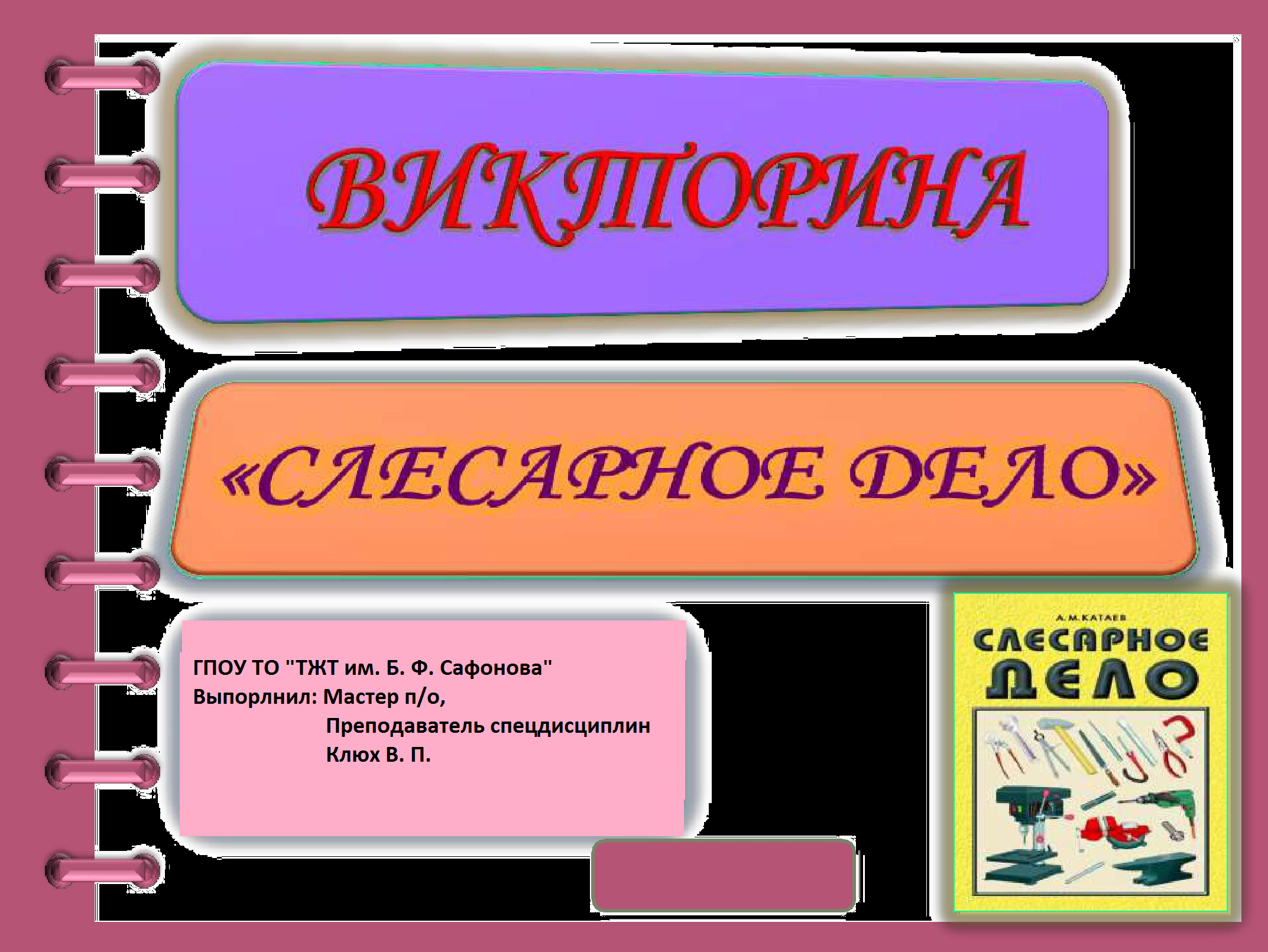 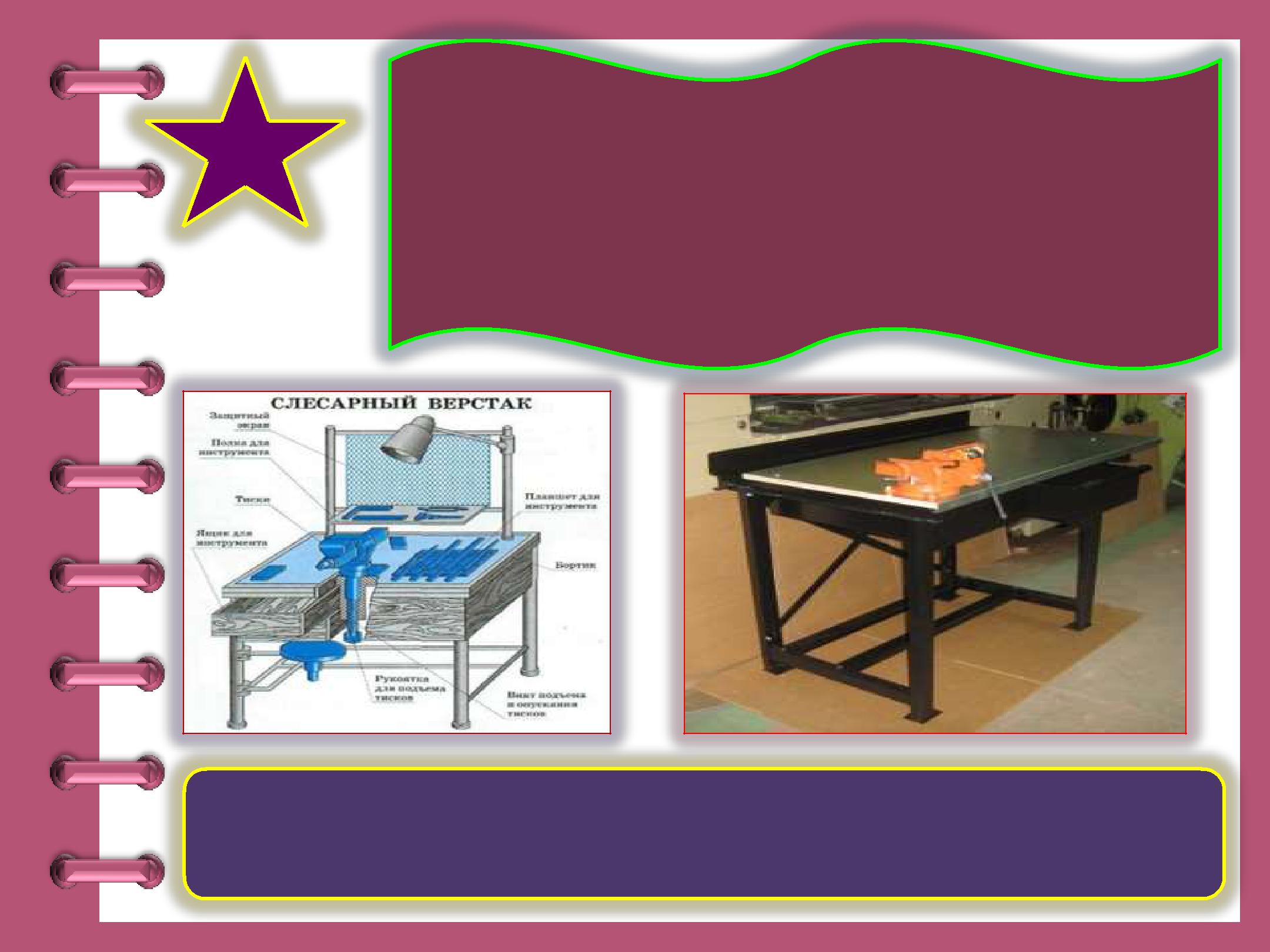   1	Основным оборудованием рабочего места слесаряявляется?СЛЕСАРНЫЙ ВЕРСТАК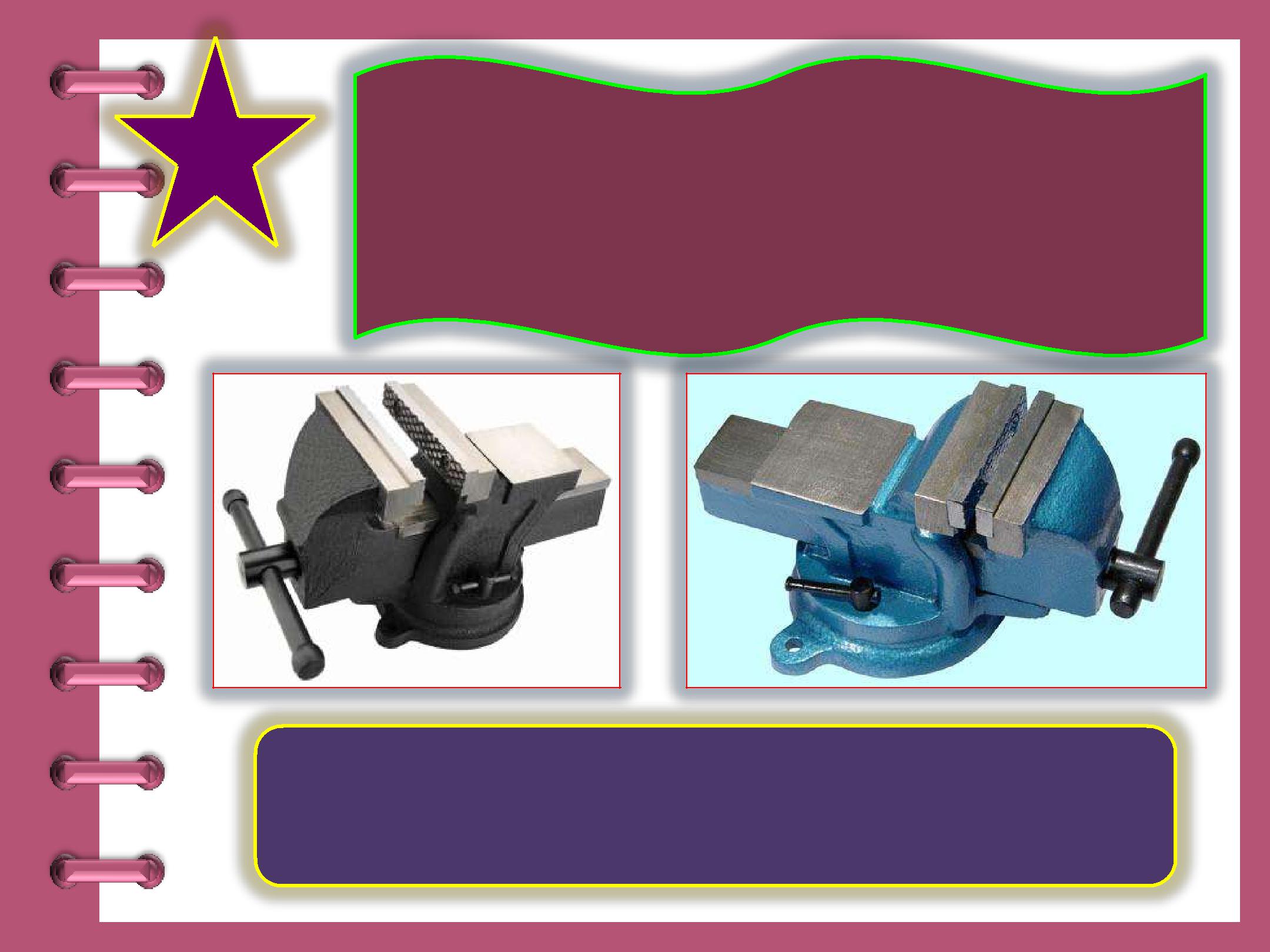 СЛЕСАРНЫЕ ТИСКИ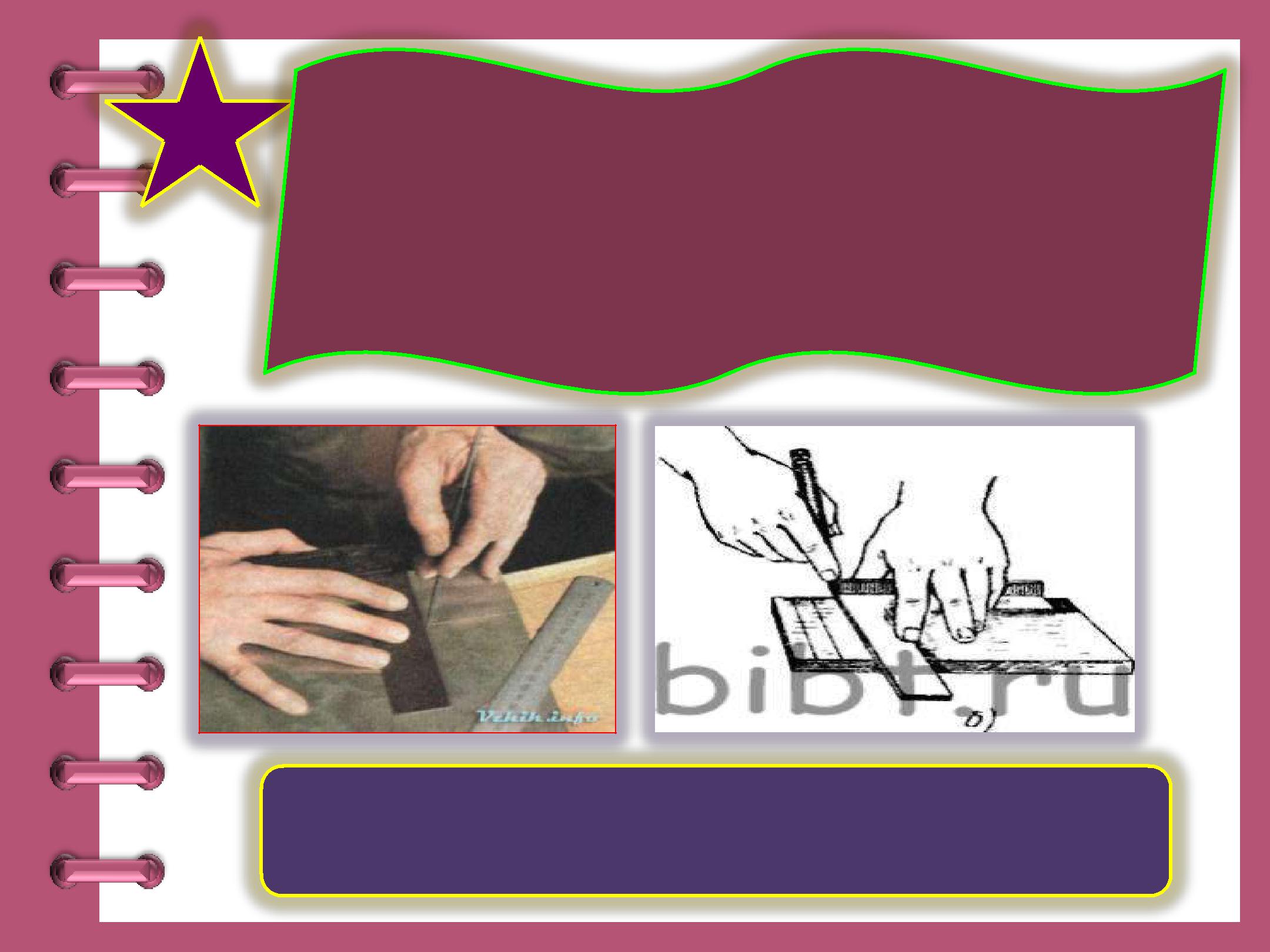      3                            Слесарная операция, при которой                 на заготовку, наносят линии                (риски), определяющие контуры              будущей заготовки?РАЗМЕТКА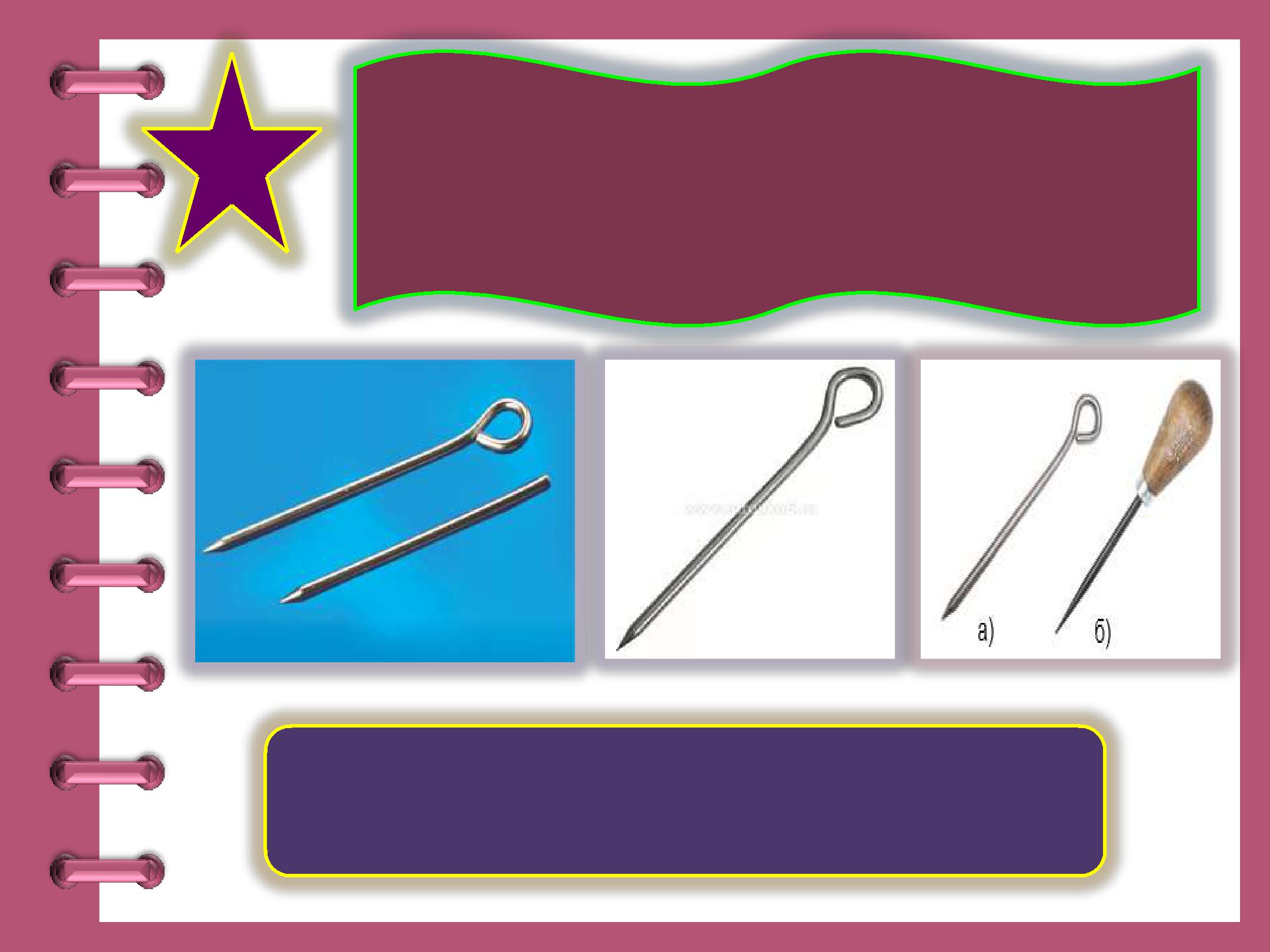 ЧЕРТИЛКА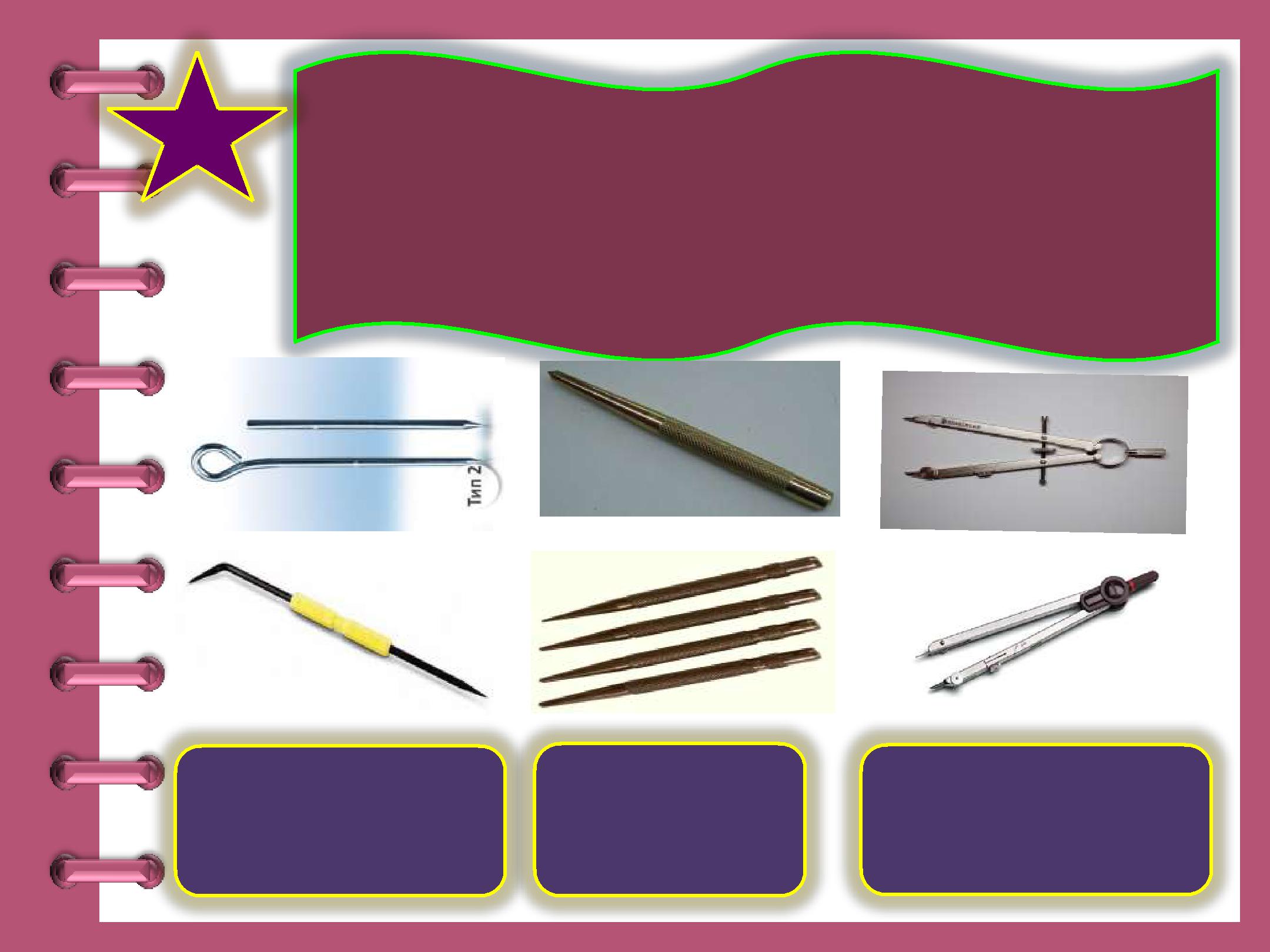 5Какие инструменты, предназначенные для нанесения рисок и углублений?ЧЕРТИЛКА	КЕРНЕР	ЦИРКУЛЬ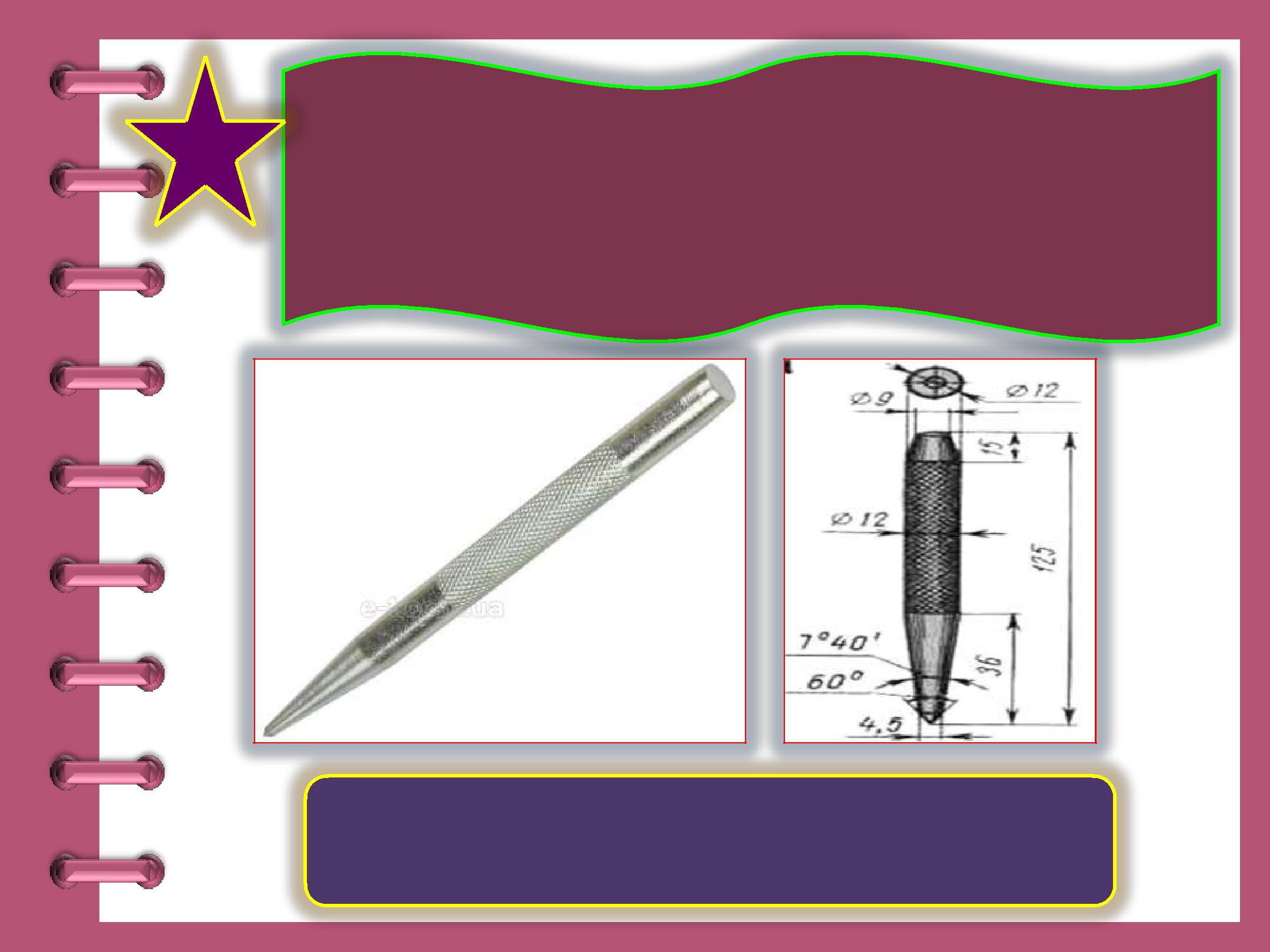 Инструмент применяемый для6	нанесения углублений поразмеченным линиям?КЕРНЕР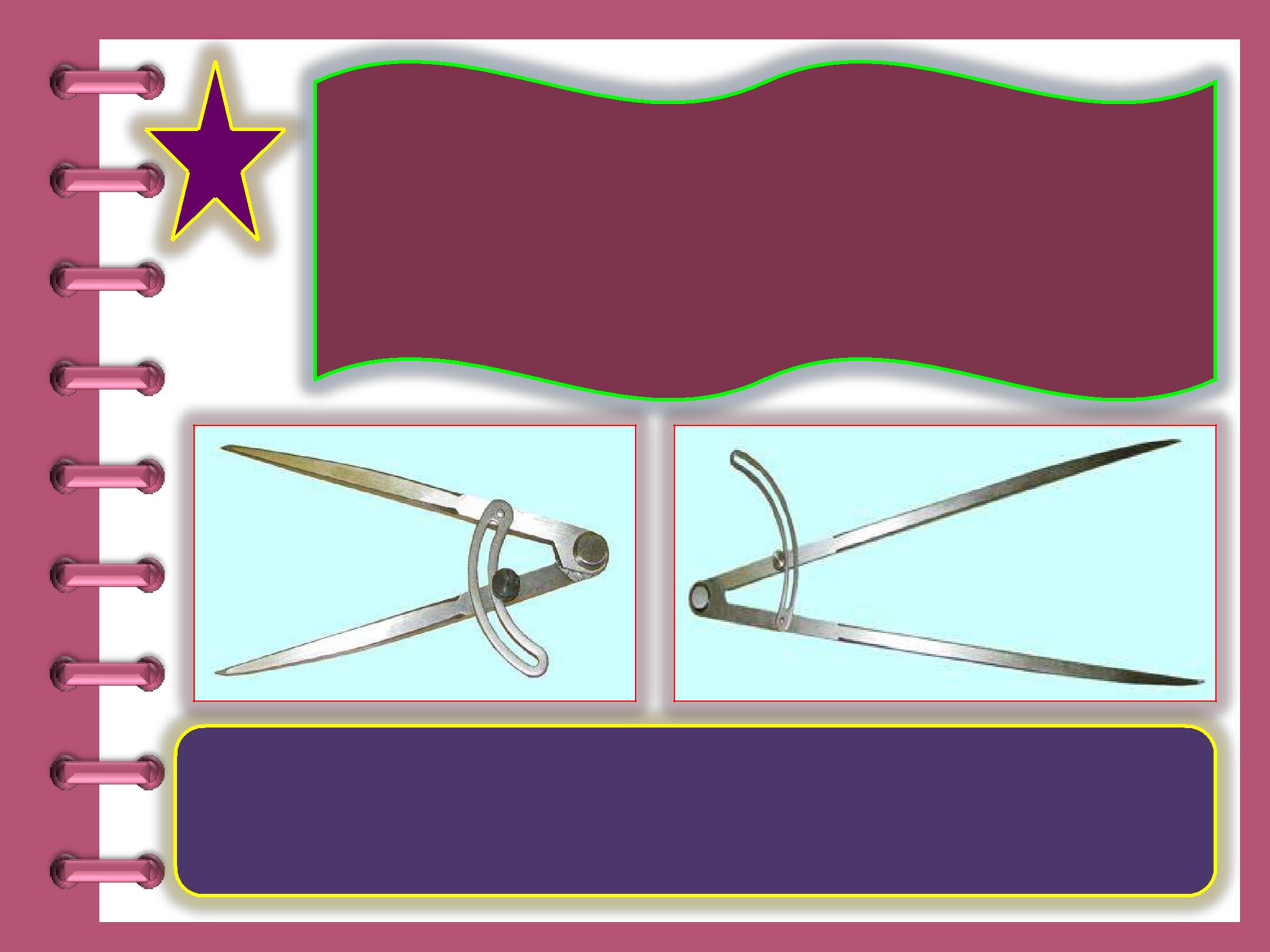 7	Инструмент применяемый при разметке для нанесенияокружностей и дуг?РАЗМЕТОЧНЫЙ ЦИРКУЛЬ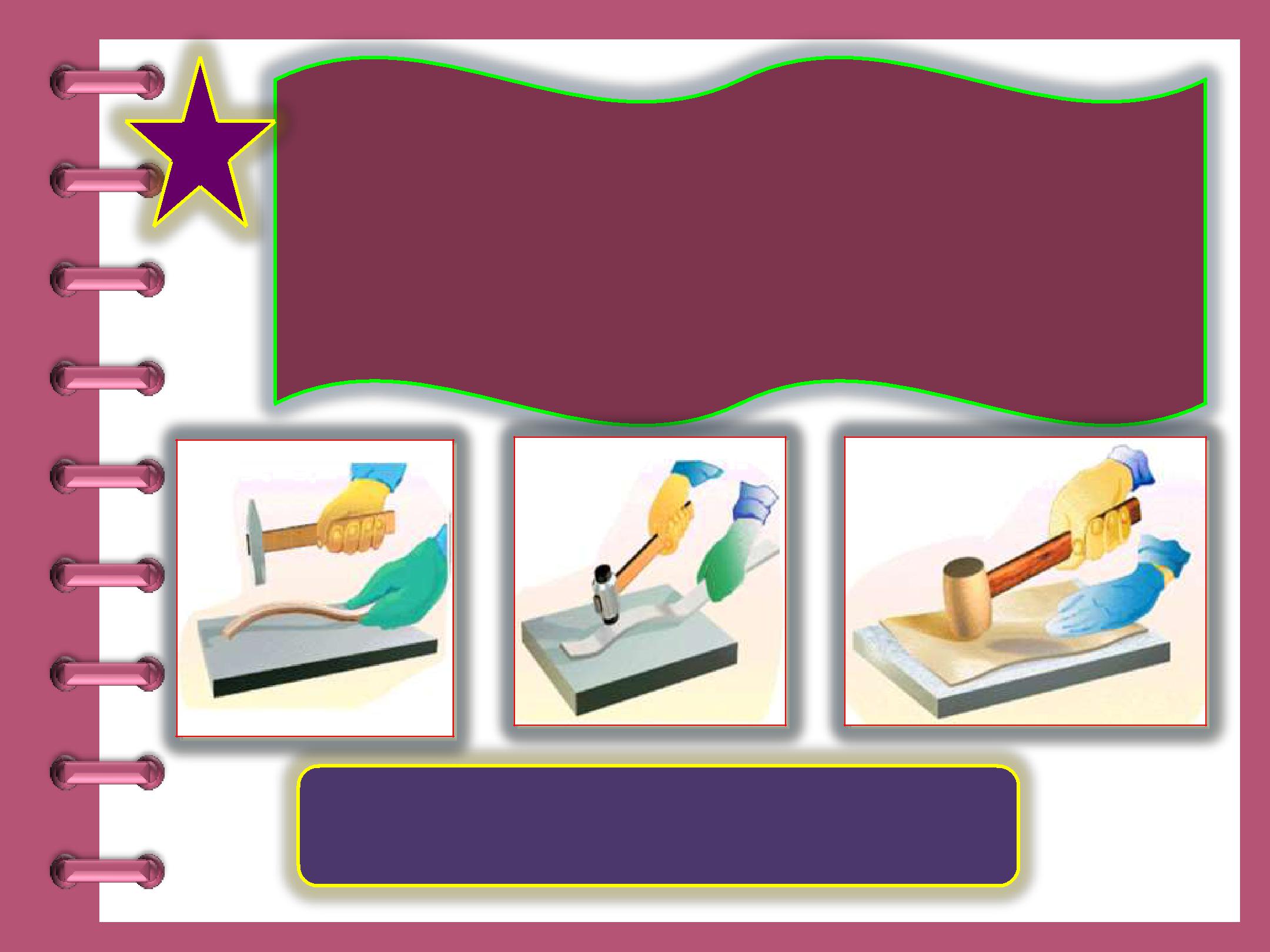 8Как называется слесарная операция по выпрямлению изогнутогоили покоробленного металла?ПРАВКА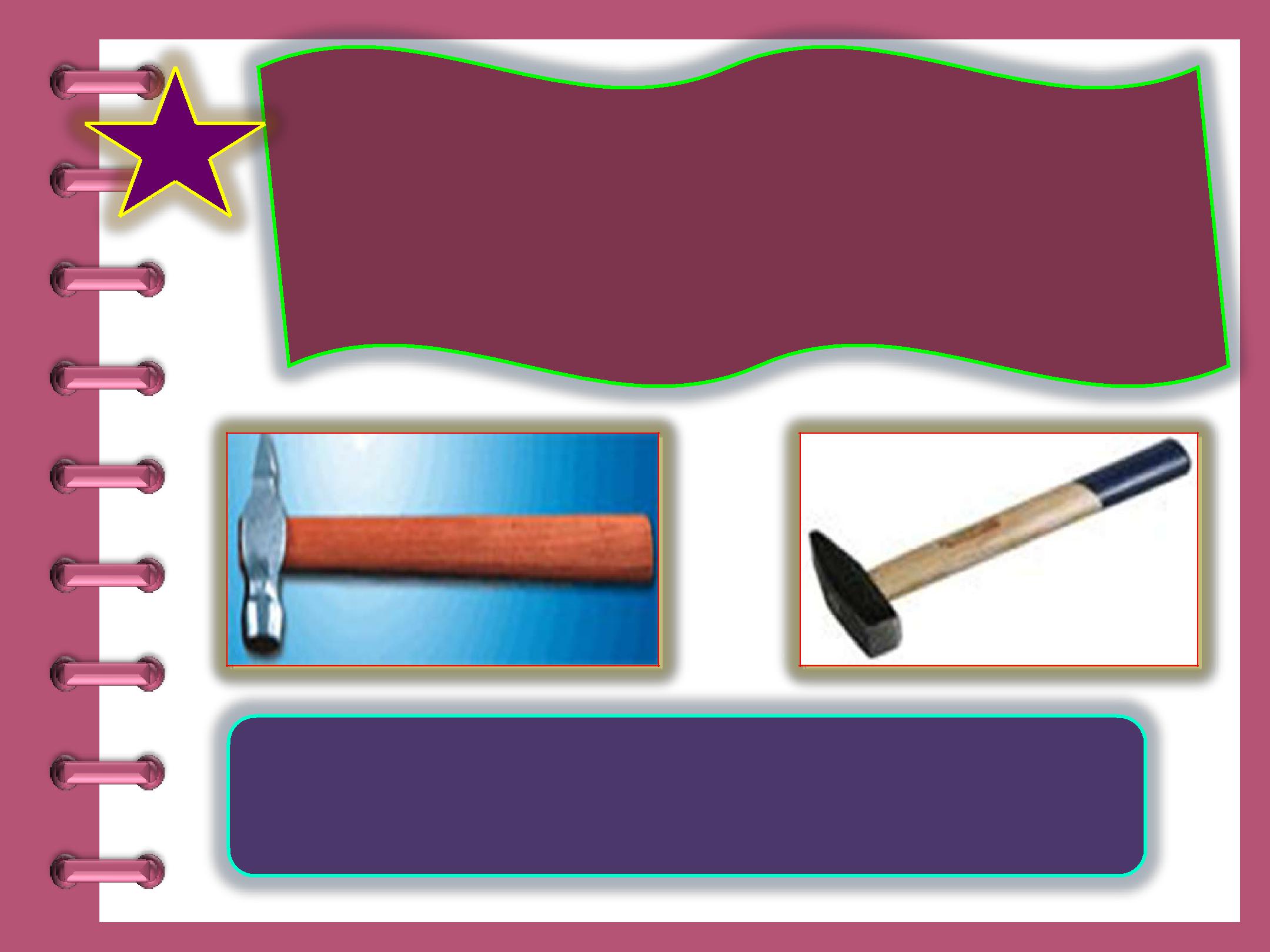 листового металла,полос, прутков металла?СЛЕСАРНЫЙ МОЛОТОК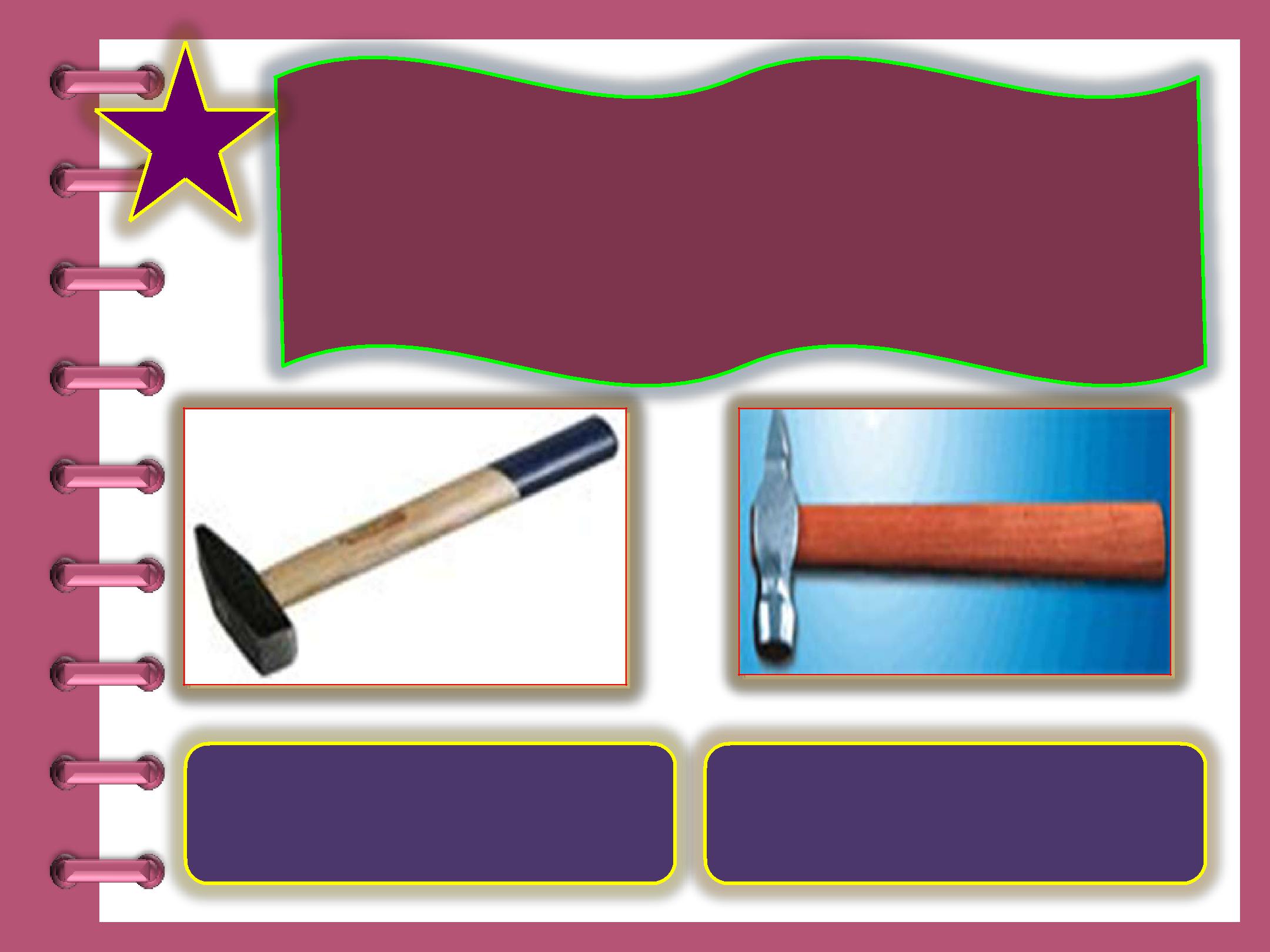 10С каким бойком бывают слесарные молотки?С квадратным бойком	С круглым бойком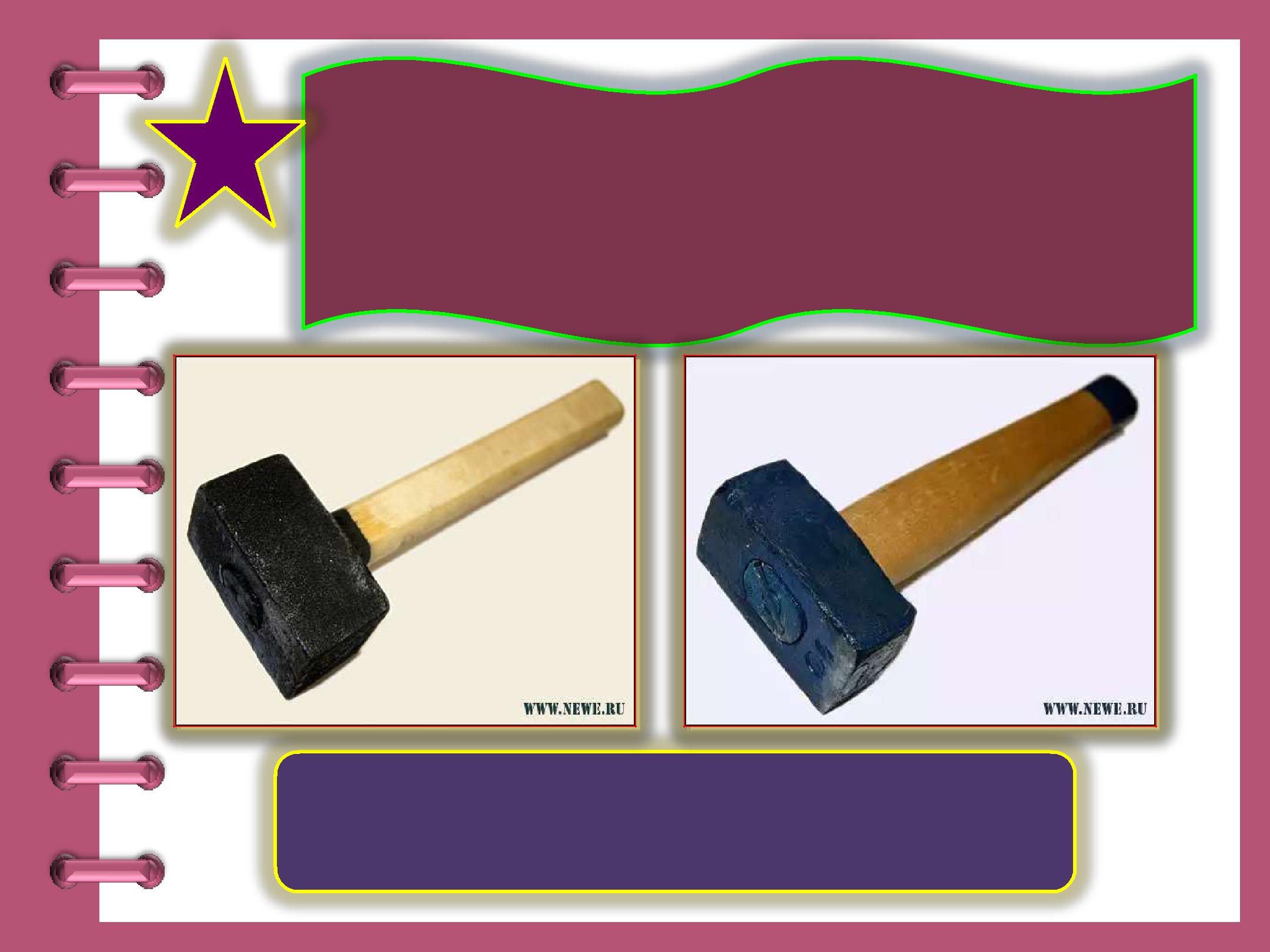 11Инструмент применяемый пригибке тонколистового металла ?КУВАЛДА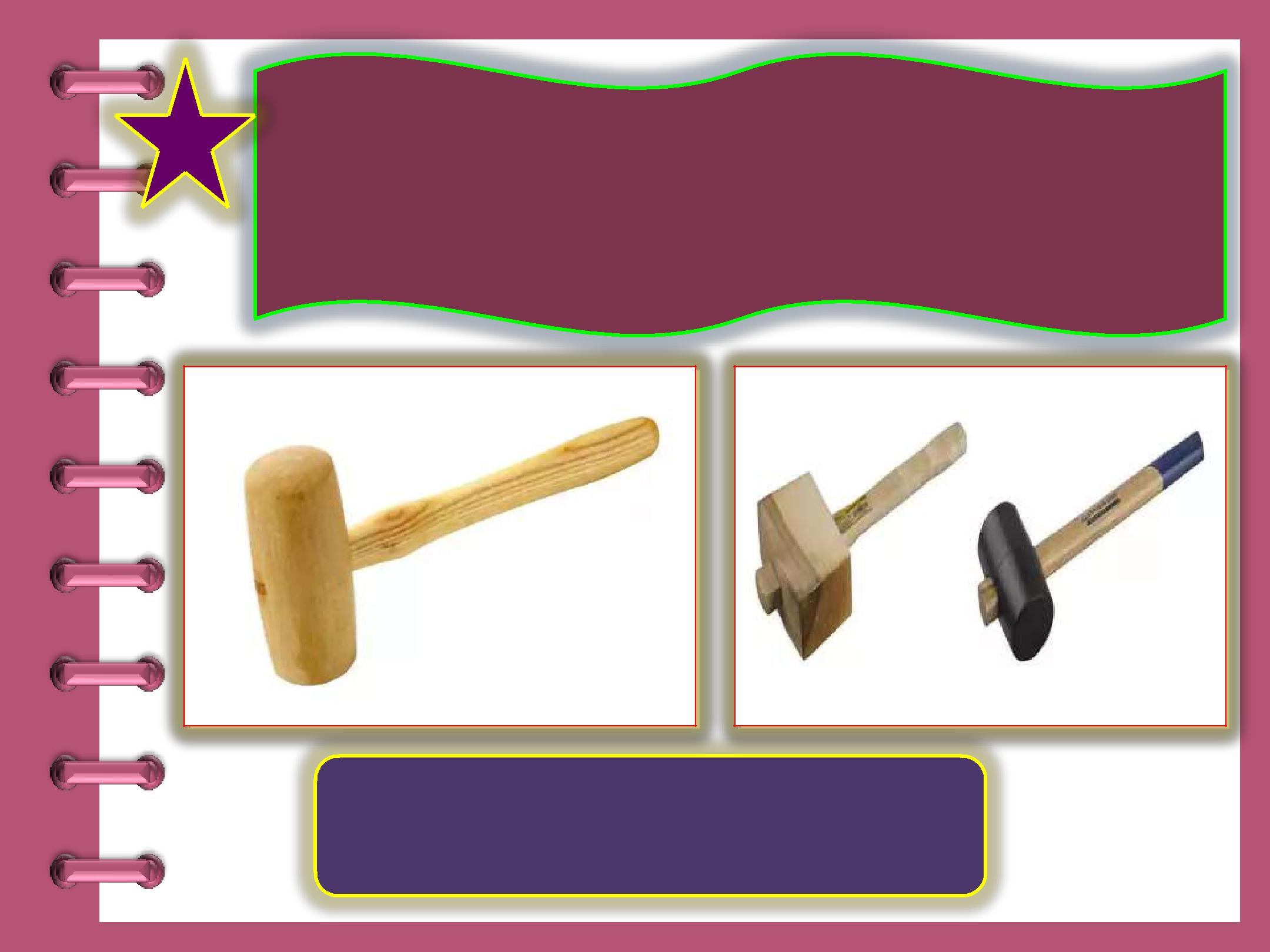 жести?КИЯНКА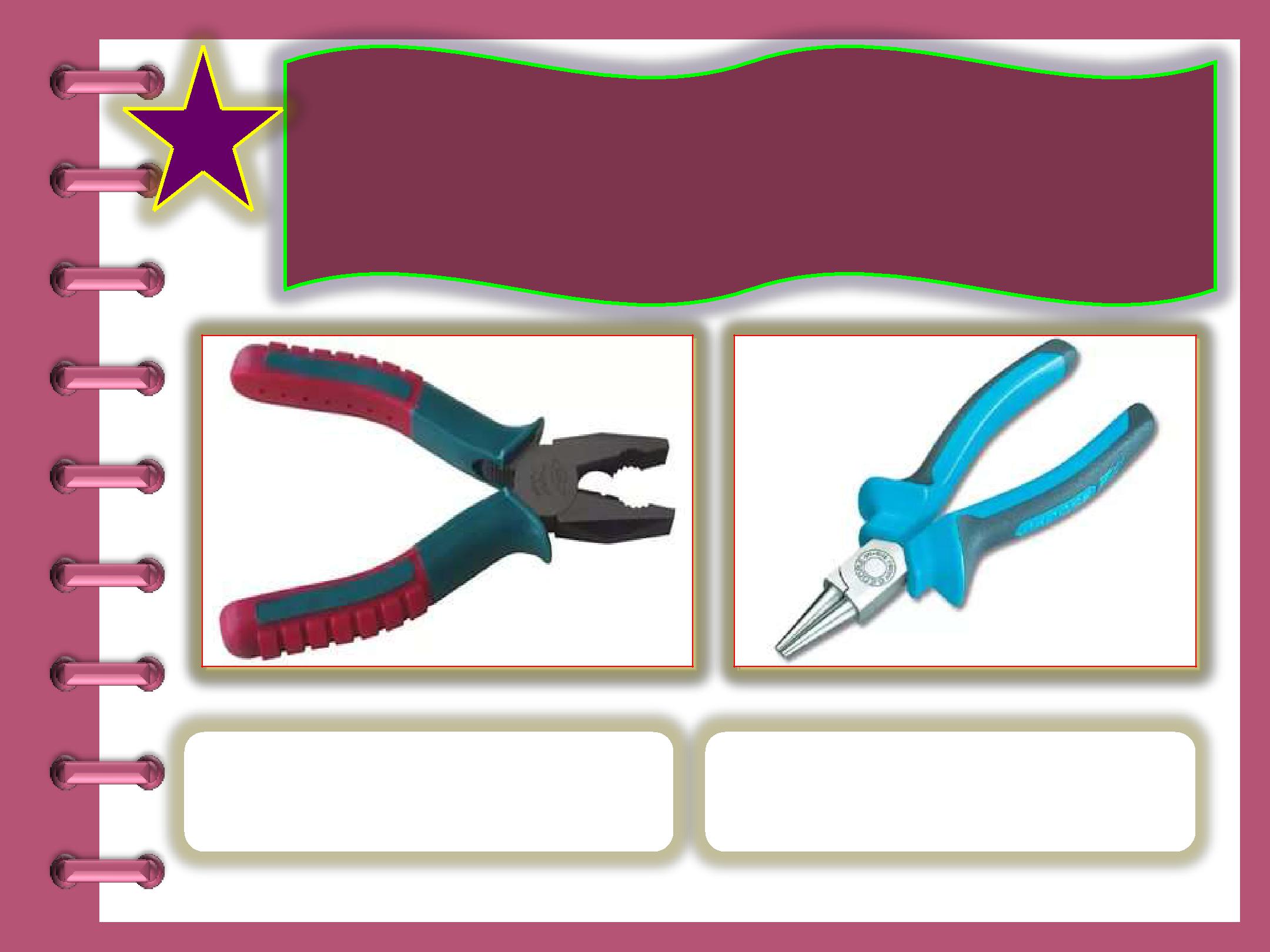 С помощью каких инструментов13можно выполнить гибку тонкой проволки?Плоскогубцы	Круглогубцы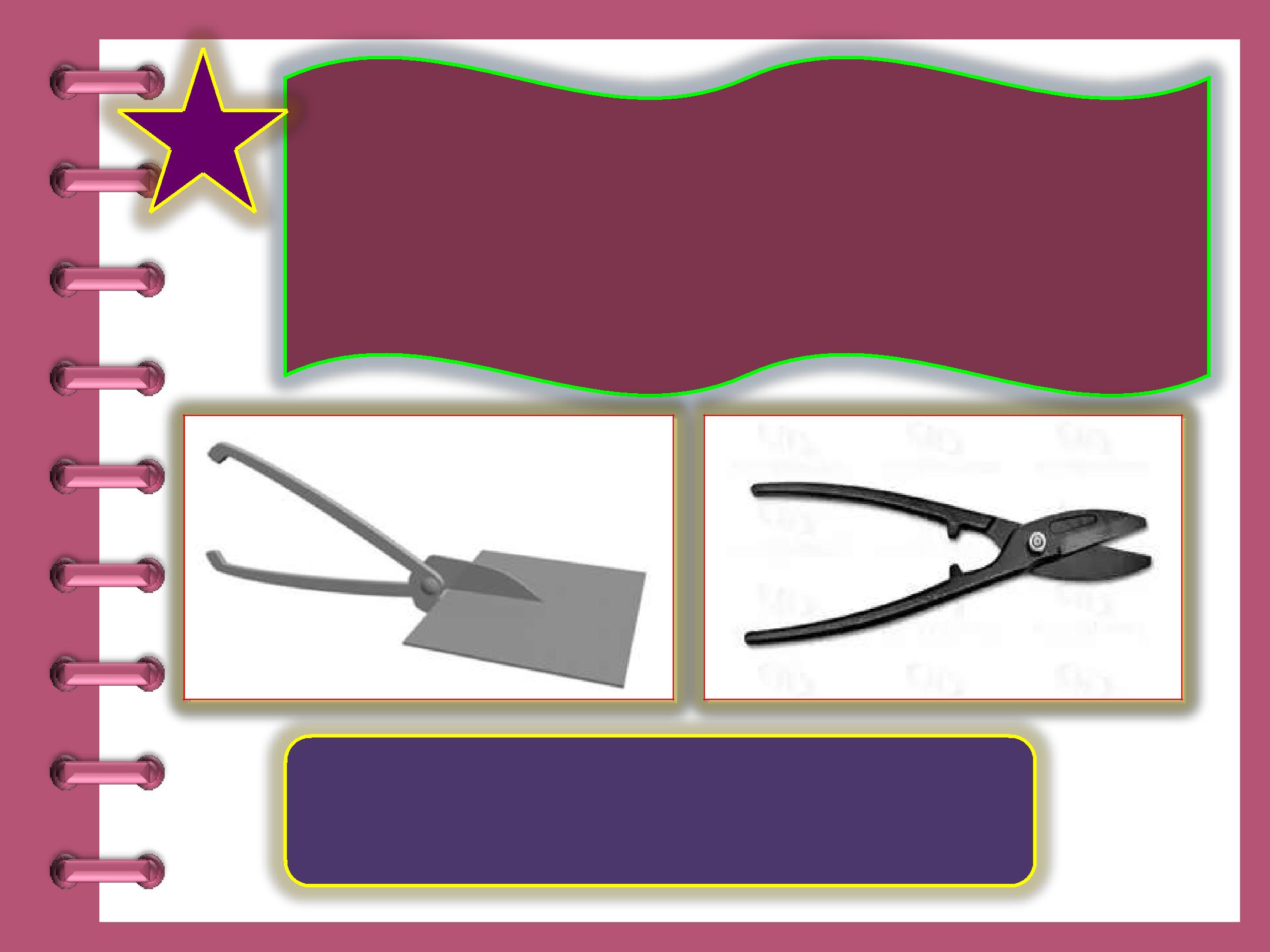 14	Инструмент применяемый для разрезания стальных листов толщиной0,5 …1 мм и листов из цветных металлов толщиной до 1,5 мм?Ручные ножницы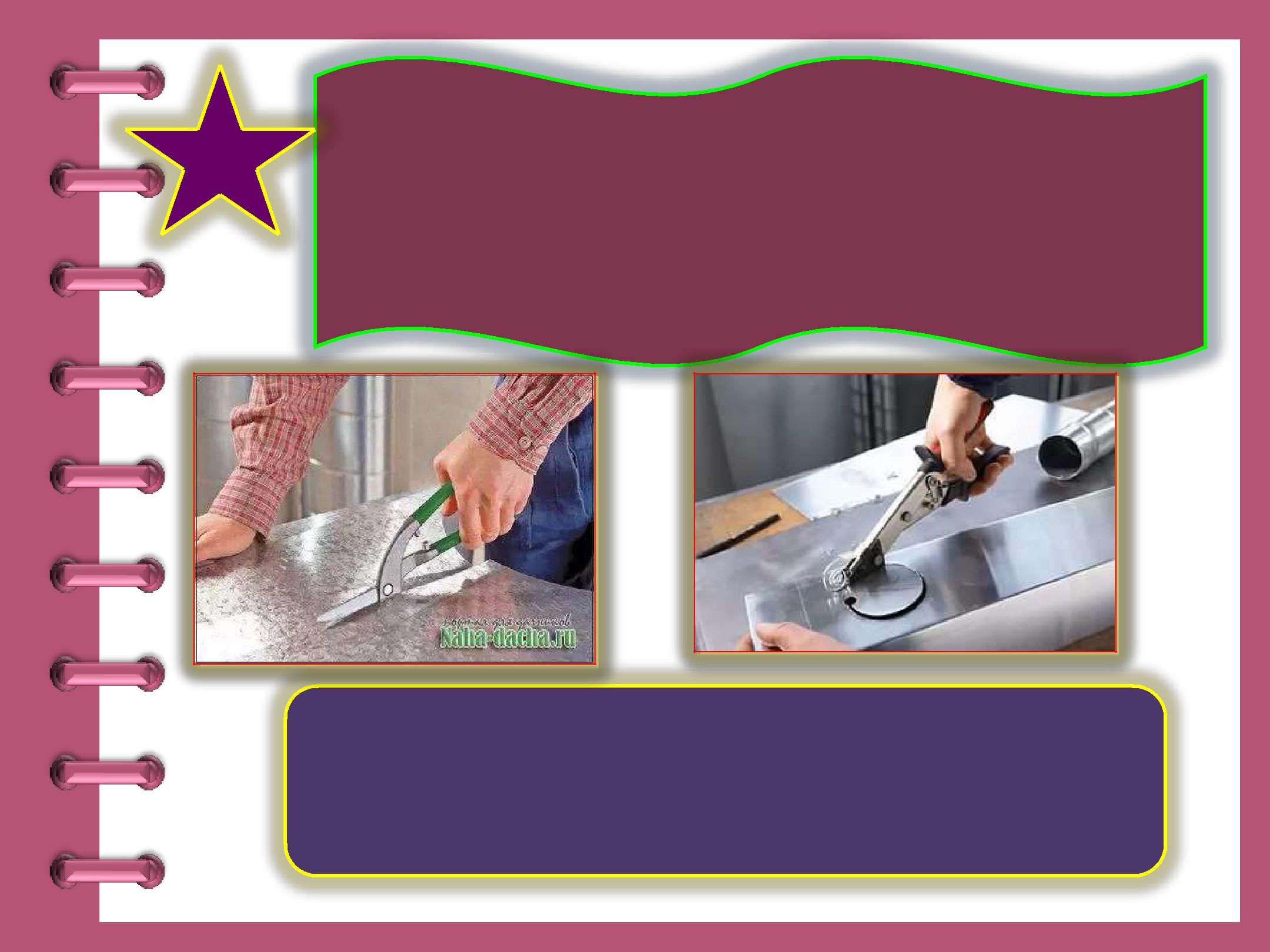 Слесарная операция при которойлистового металла?Резка металла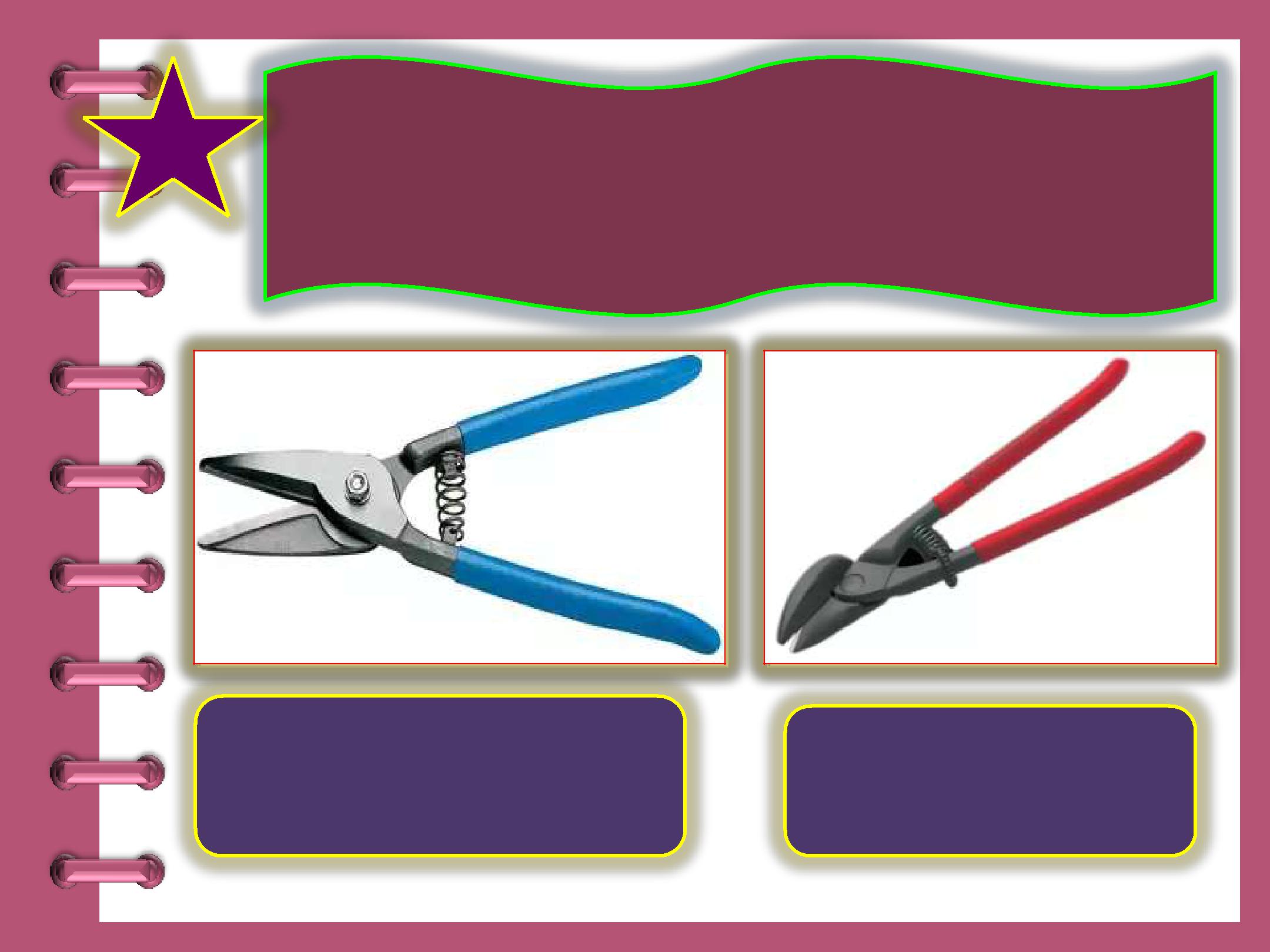 расположению режущих лезвий ?Правые	Левые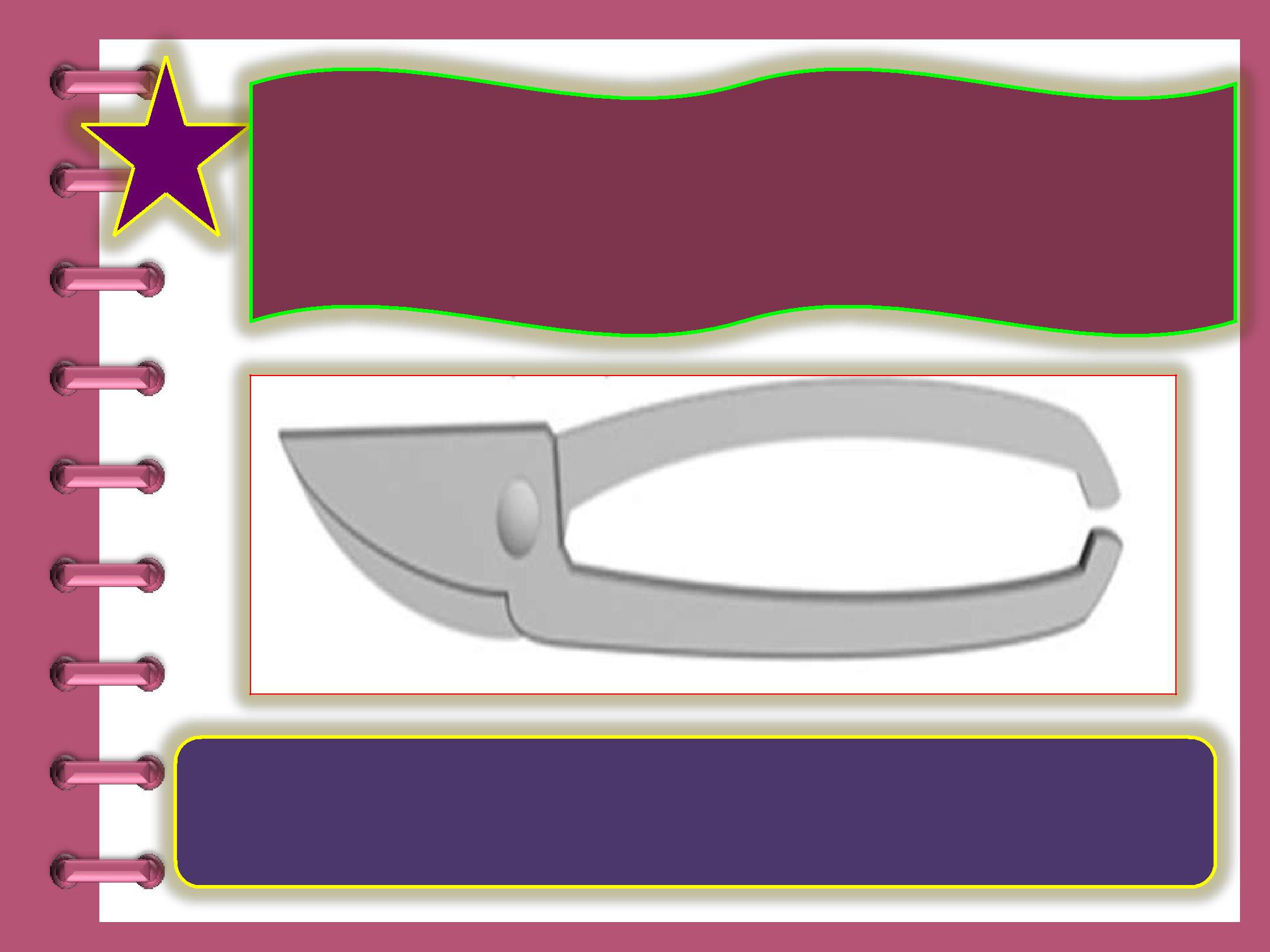 предназначенные для резки металла по кривым линиям?Ножницы с криволинейнымилезвиями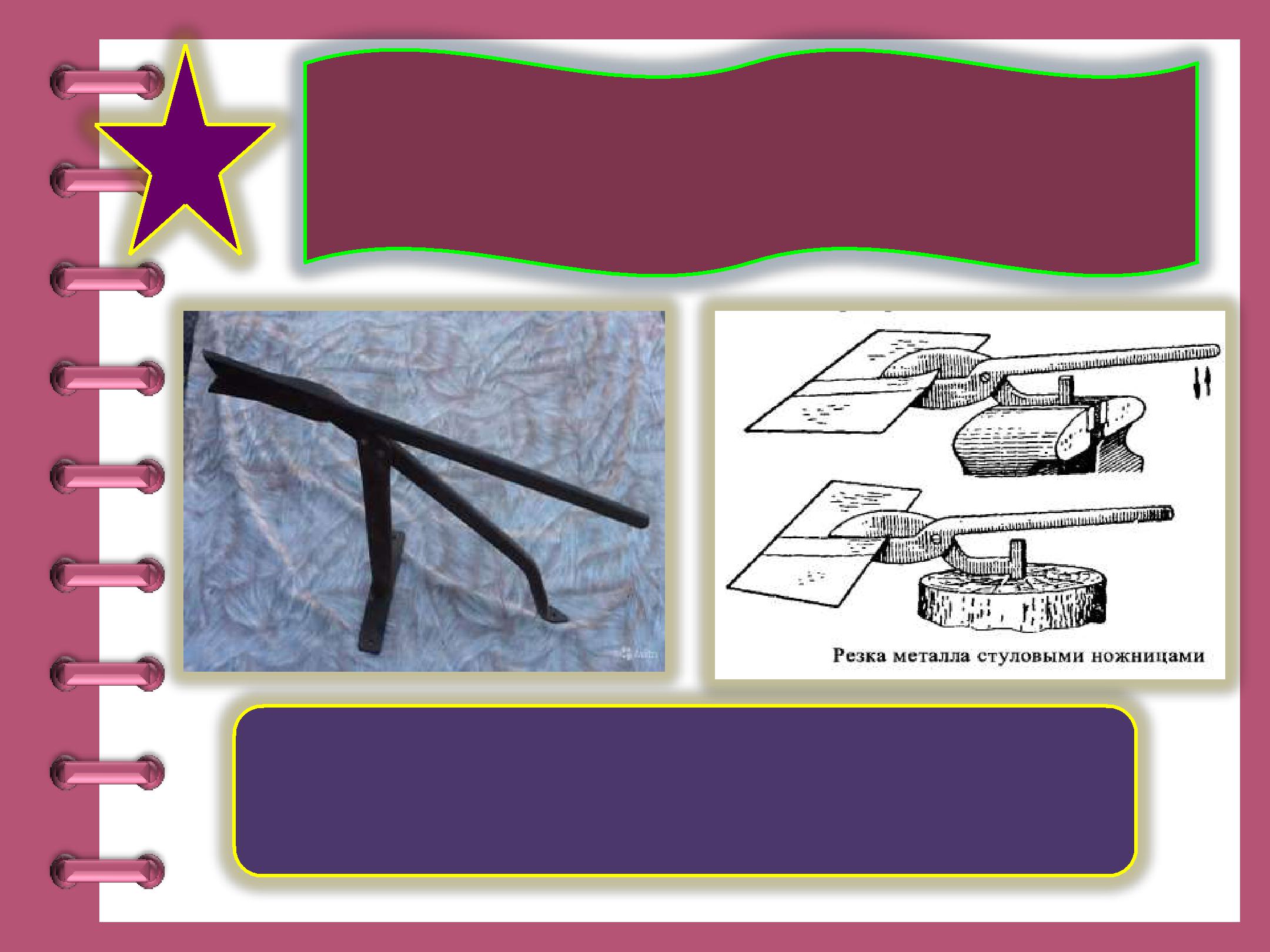 Какие ножницы применяют дляСтуловые ножницы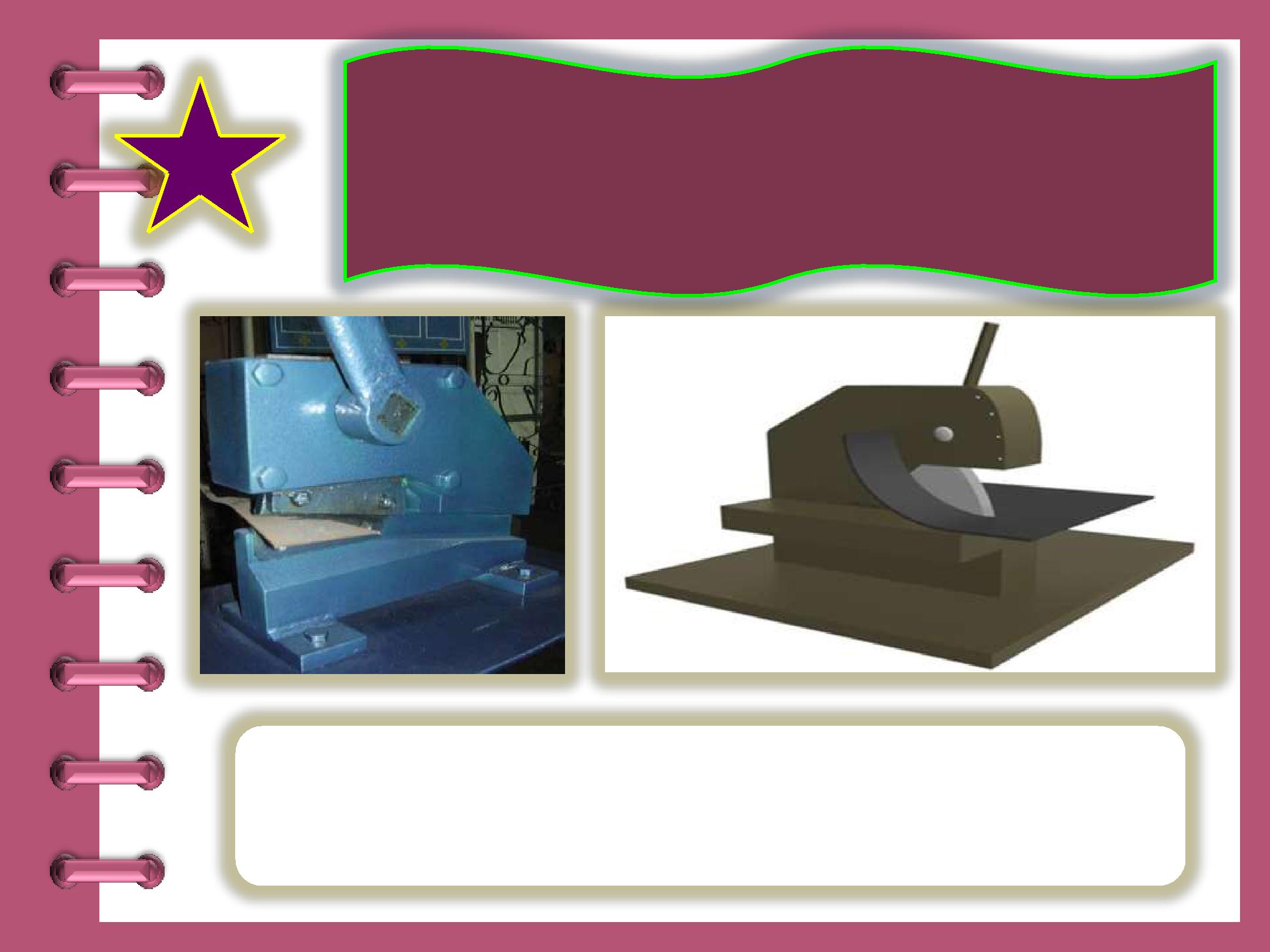 Рычажные ножницы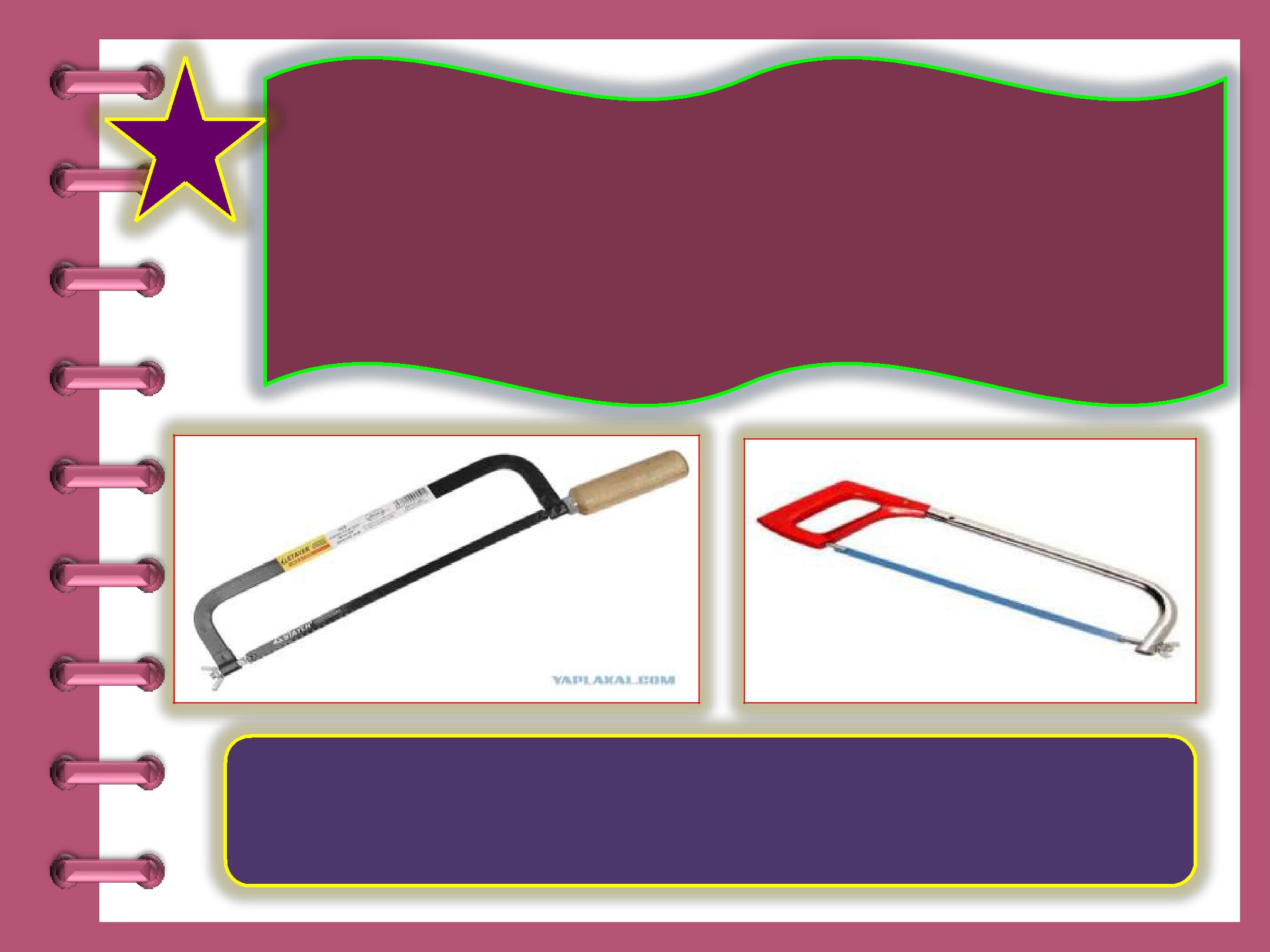 20Какой ручной инструмент рекомендуютиспользовать для резки профильного металла(труба, уголок, швеллер)?Ручная ножовка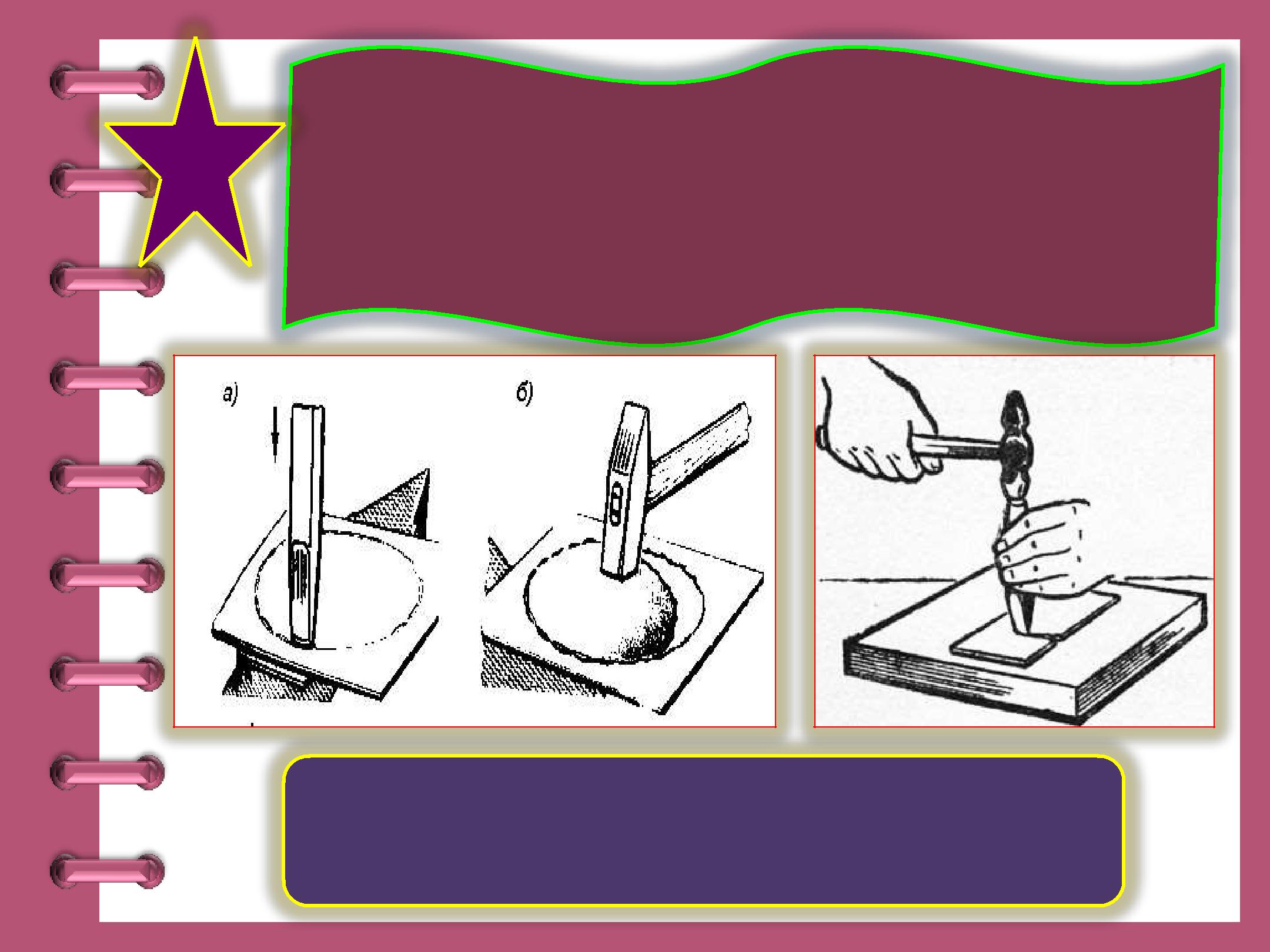 заготовки удаляют слои металла или отрубают от заготовки лишнюю часть?Рубка металла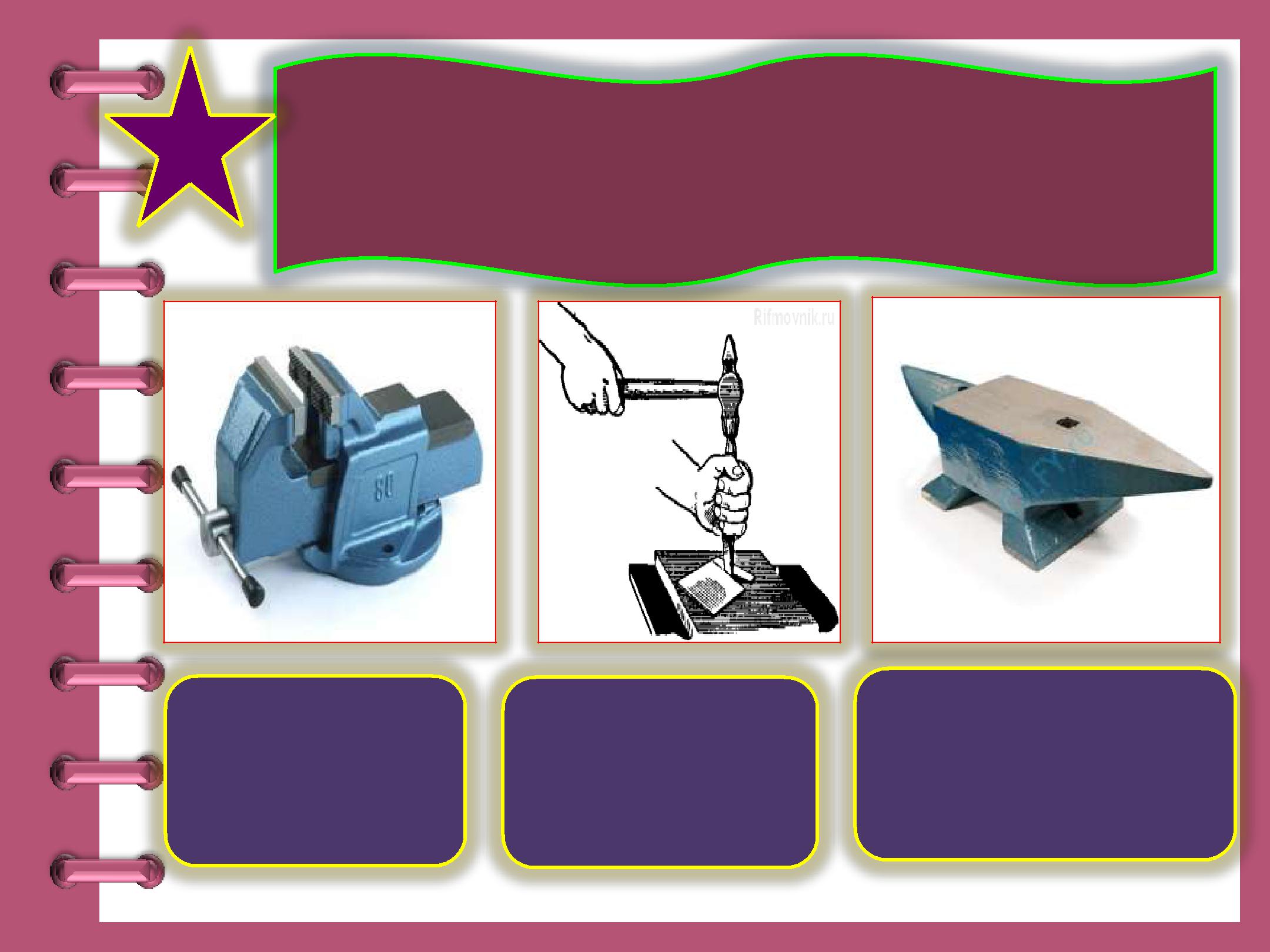 Назовите основные способы рубкиметалла?Нанаковальне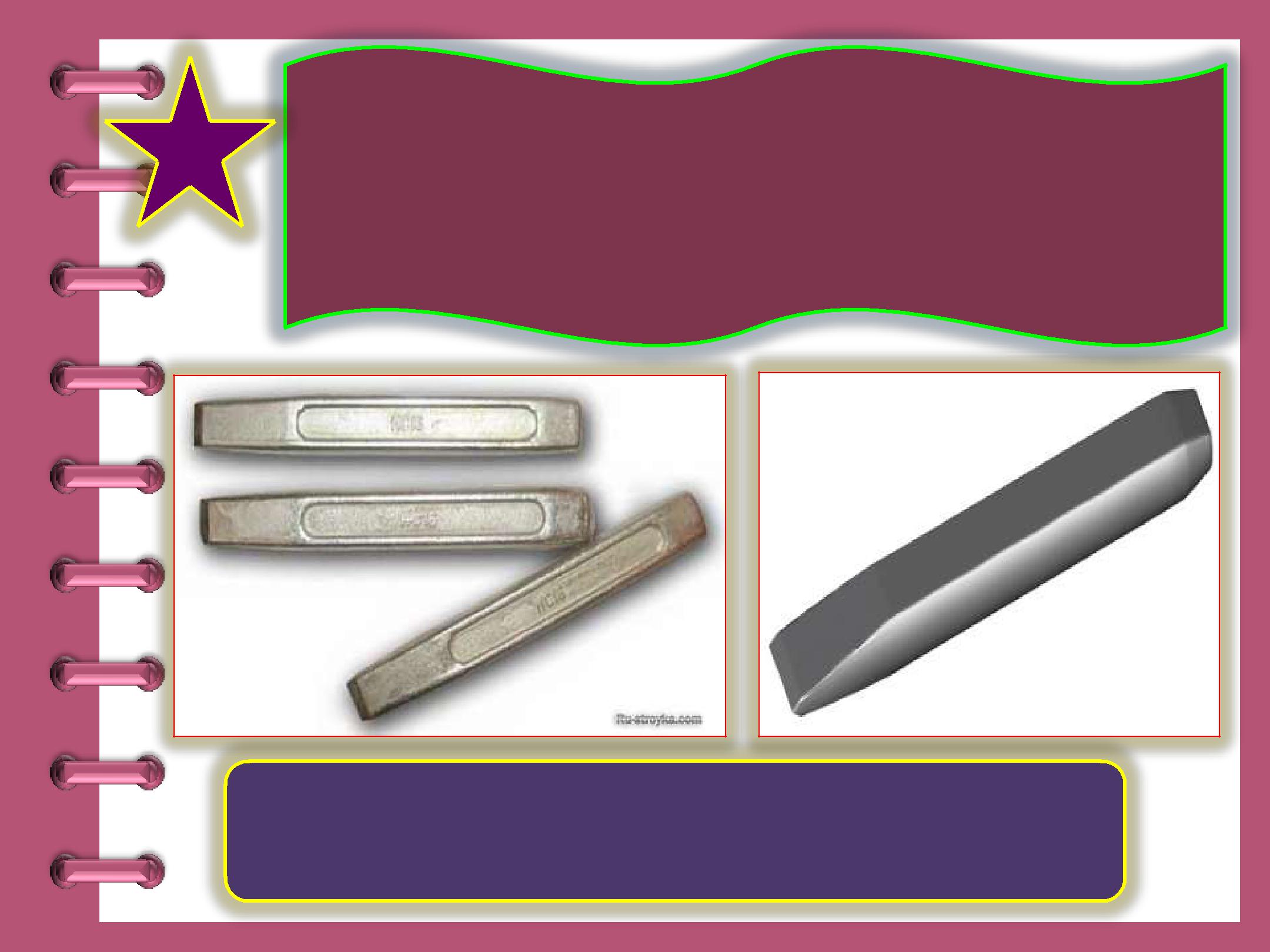 (режущий) инструмент применяемый при рубке металла?Зубило слесарное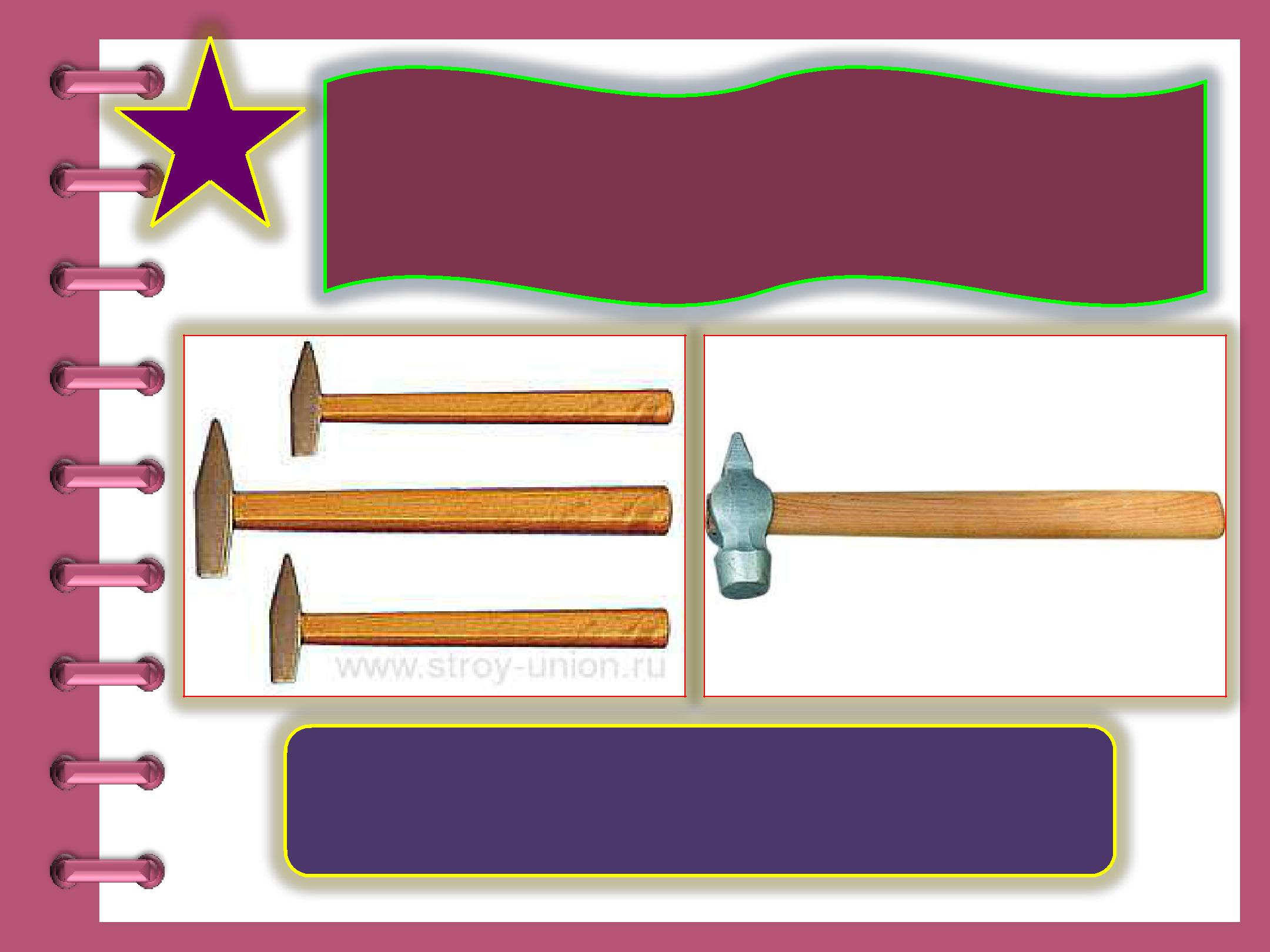 рубке металла?Молоток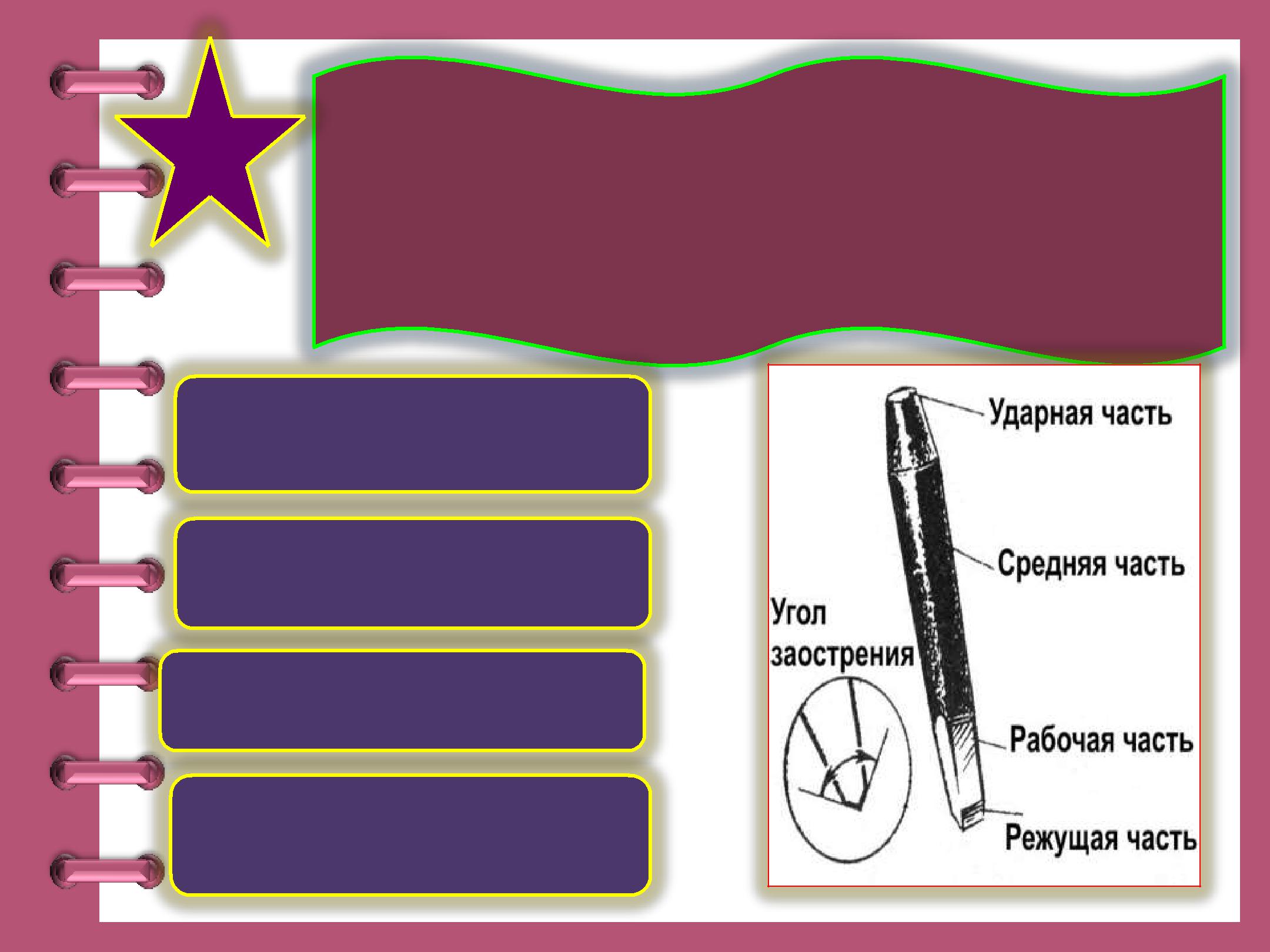 Ударная частьСредняя частьРабочая частьРежущая часть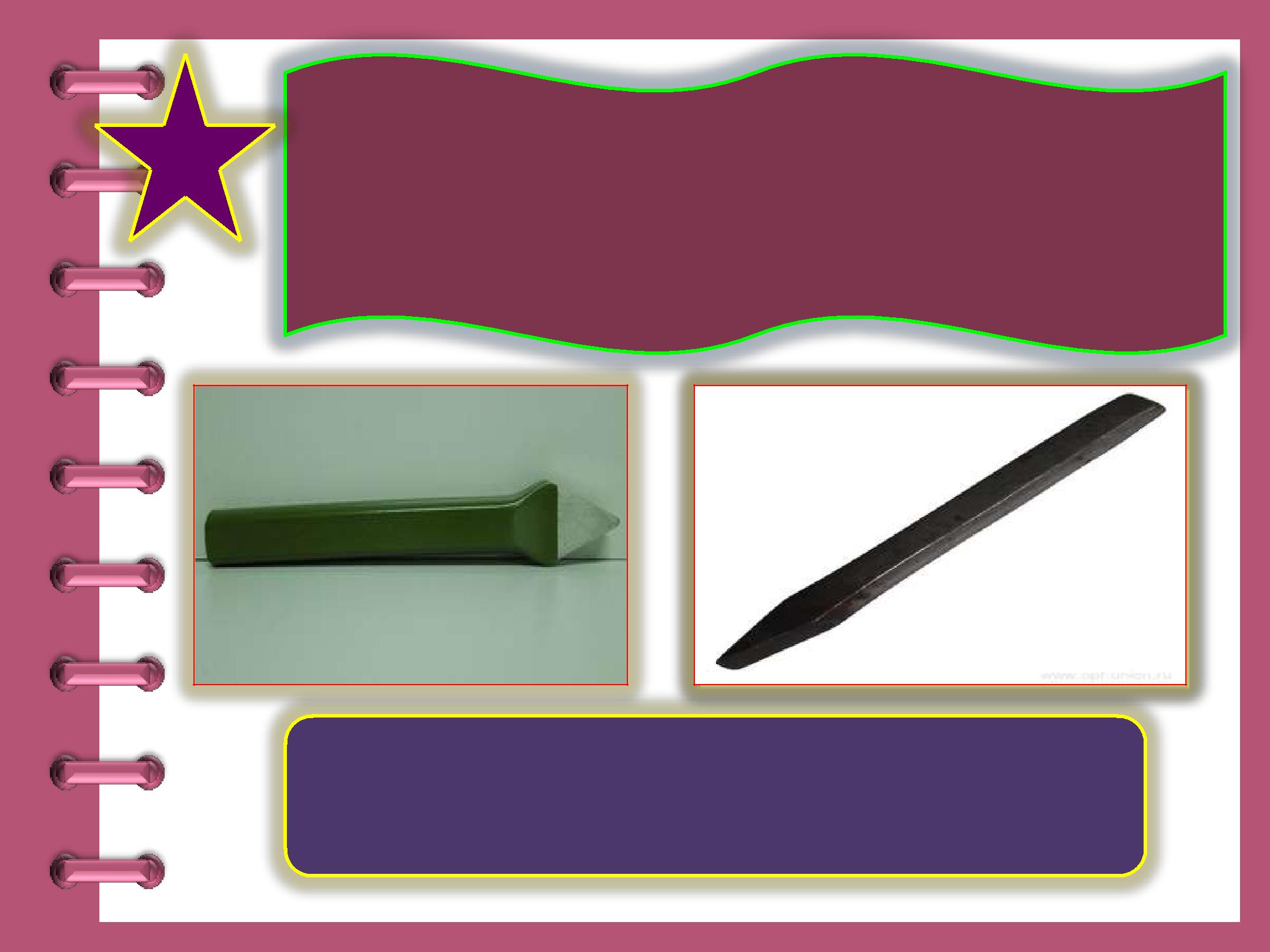 на ровных поверхностях заготовок?Крейцмейсель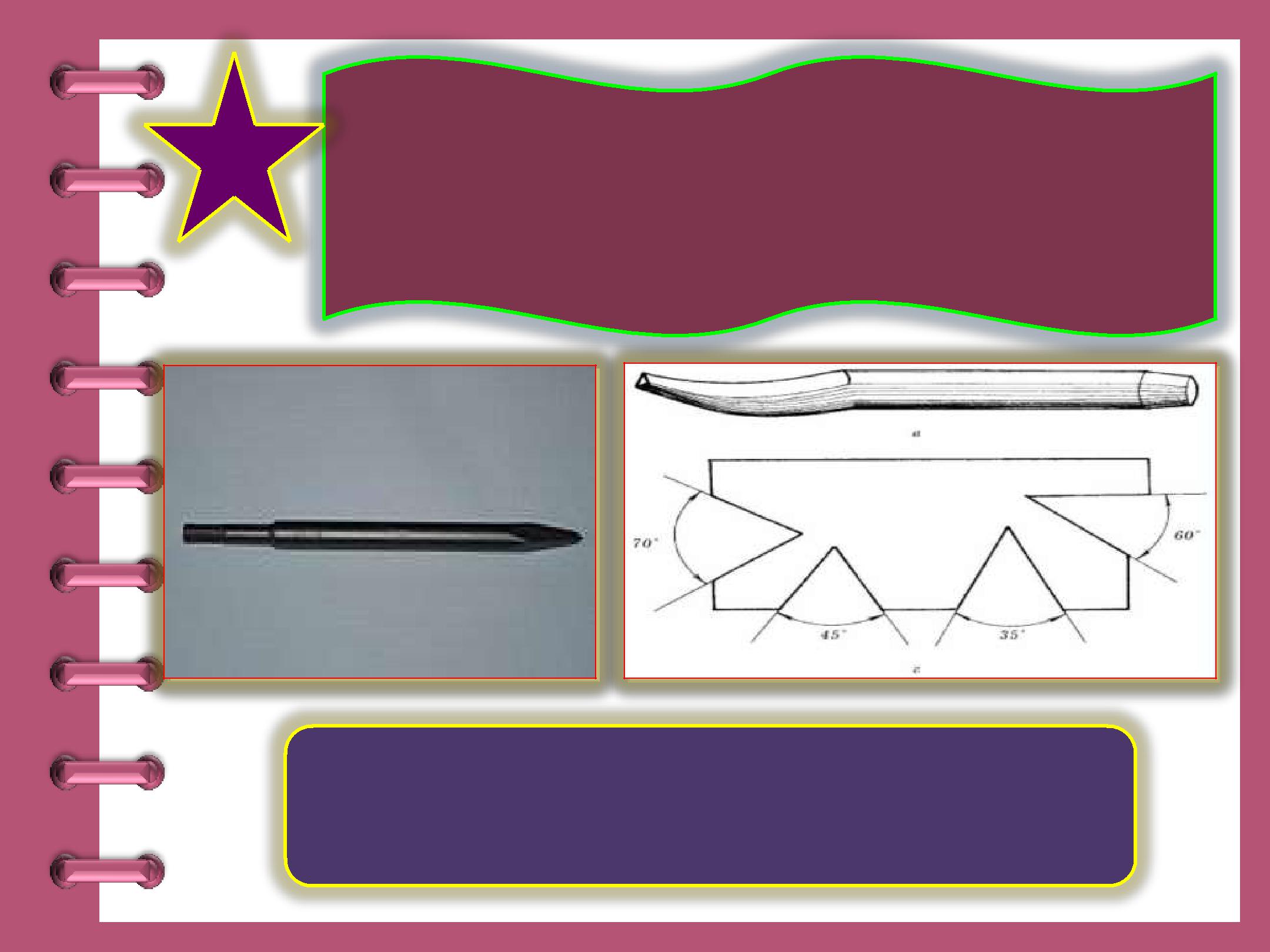 предназначенный для вырубания канавок на круглых поверхностях?Канавочник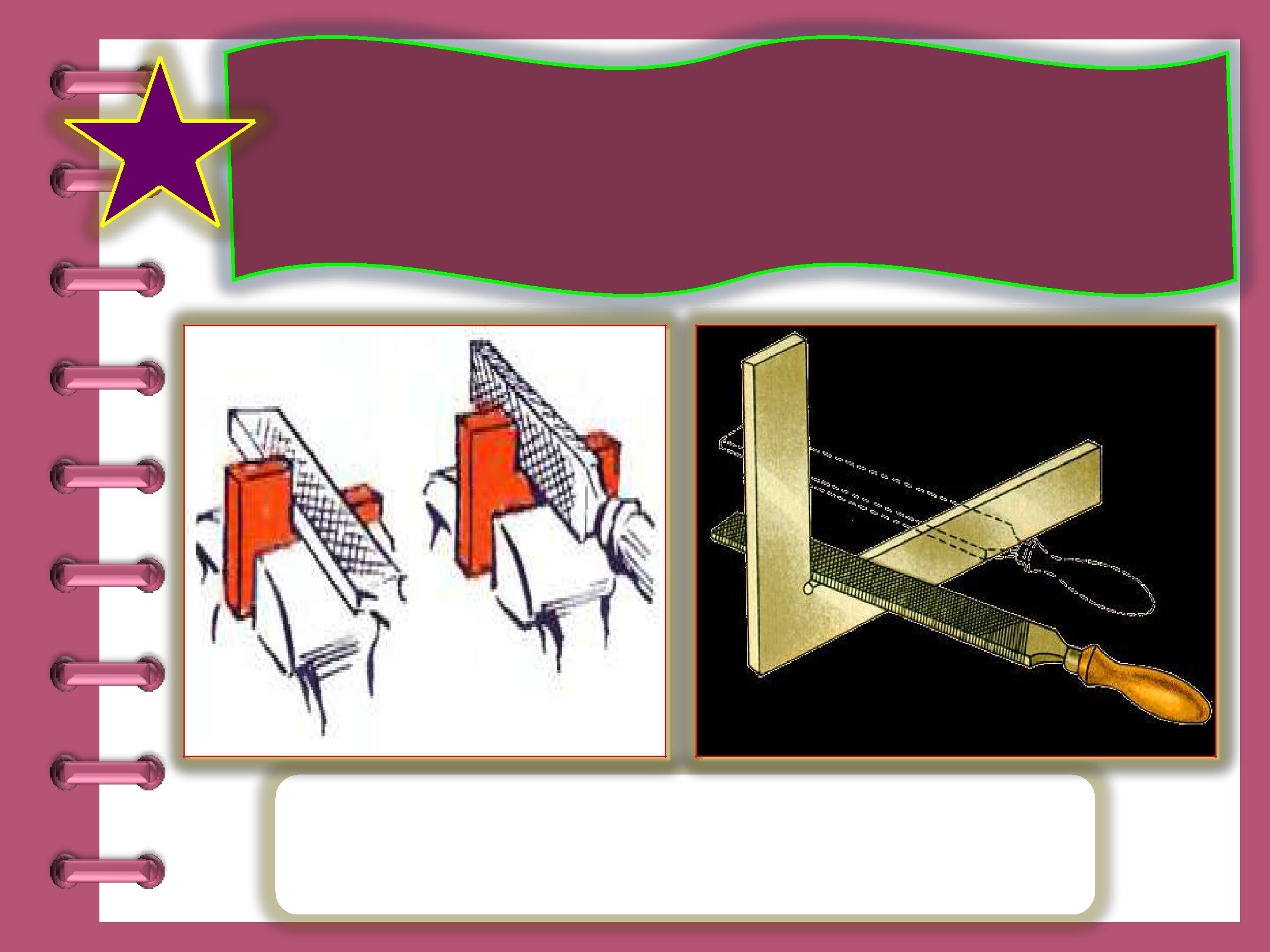 Слесарная операция по снятию лишнегослоя с поверхности металла при помощинапильника ?Опиливание металла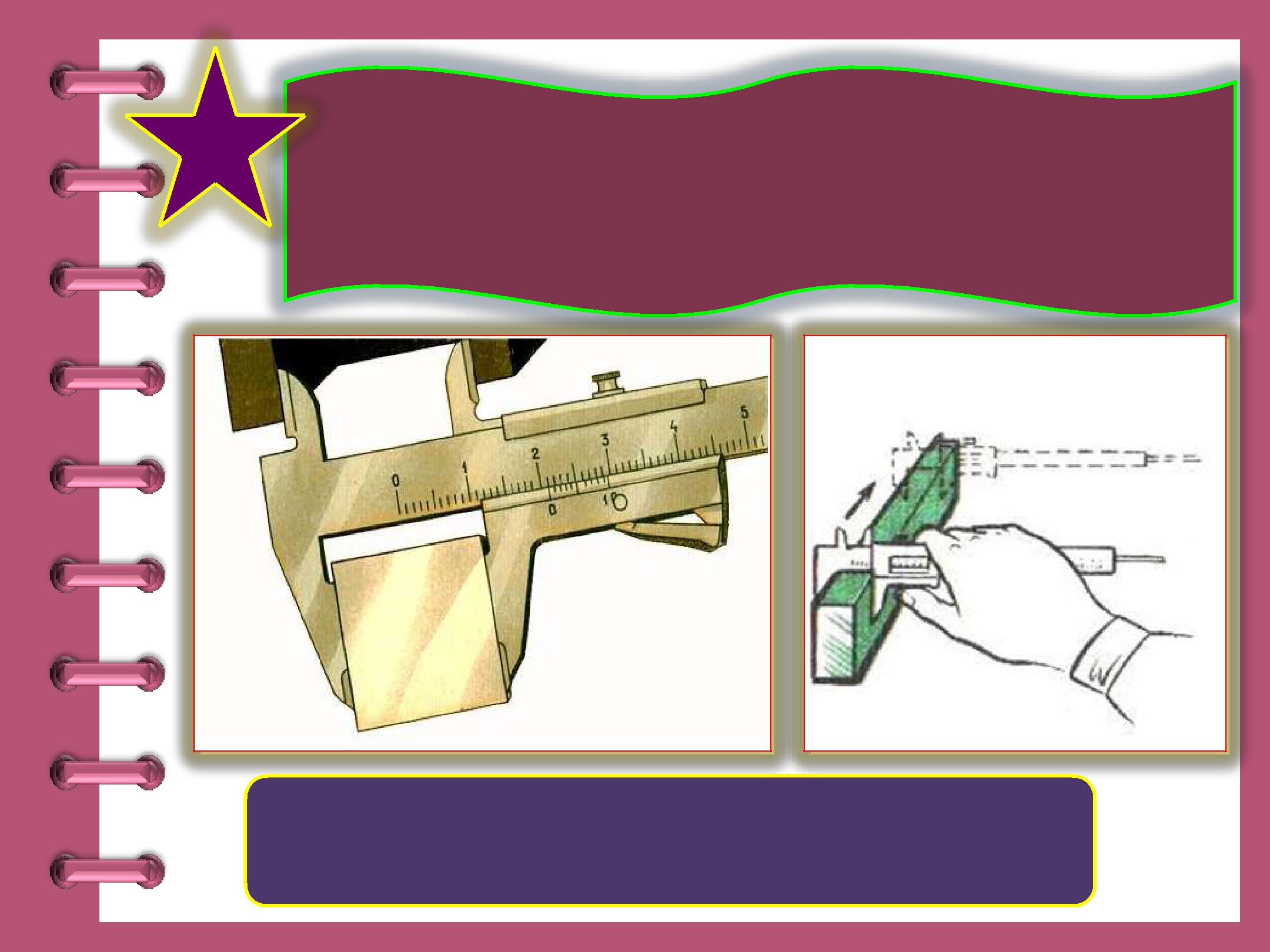 29	Назовите инструмент с помощью которого производят контроль опиленной поверхности(проверяют параллельность сторон) ?Штангенциркуль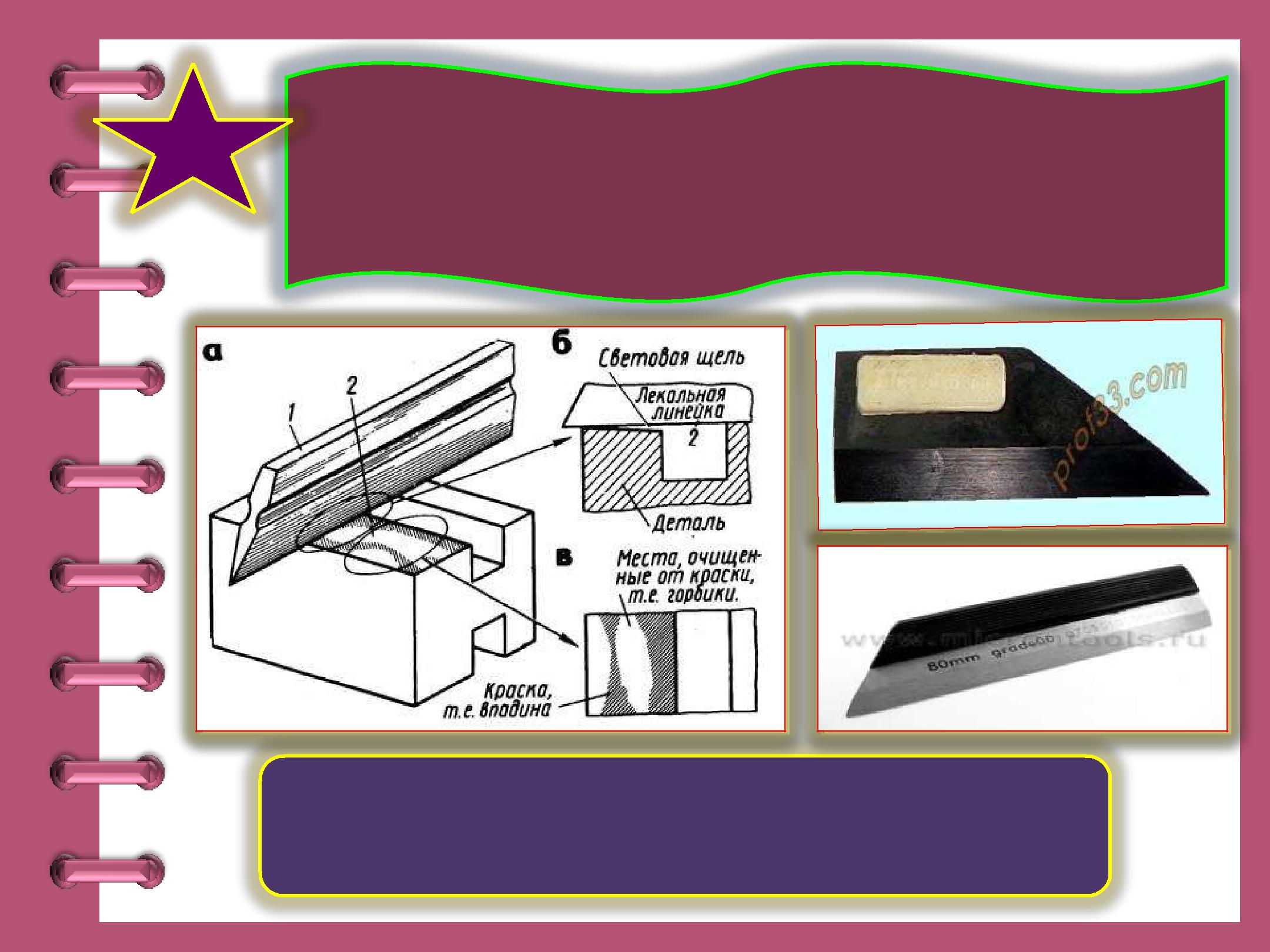 опиленной поверхности?Лекальная линейка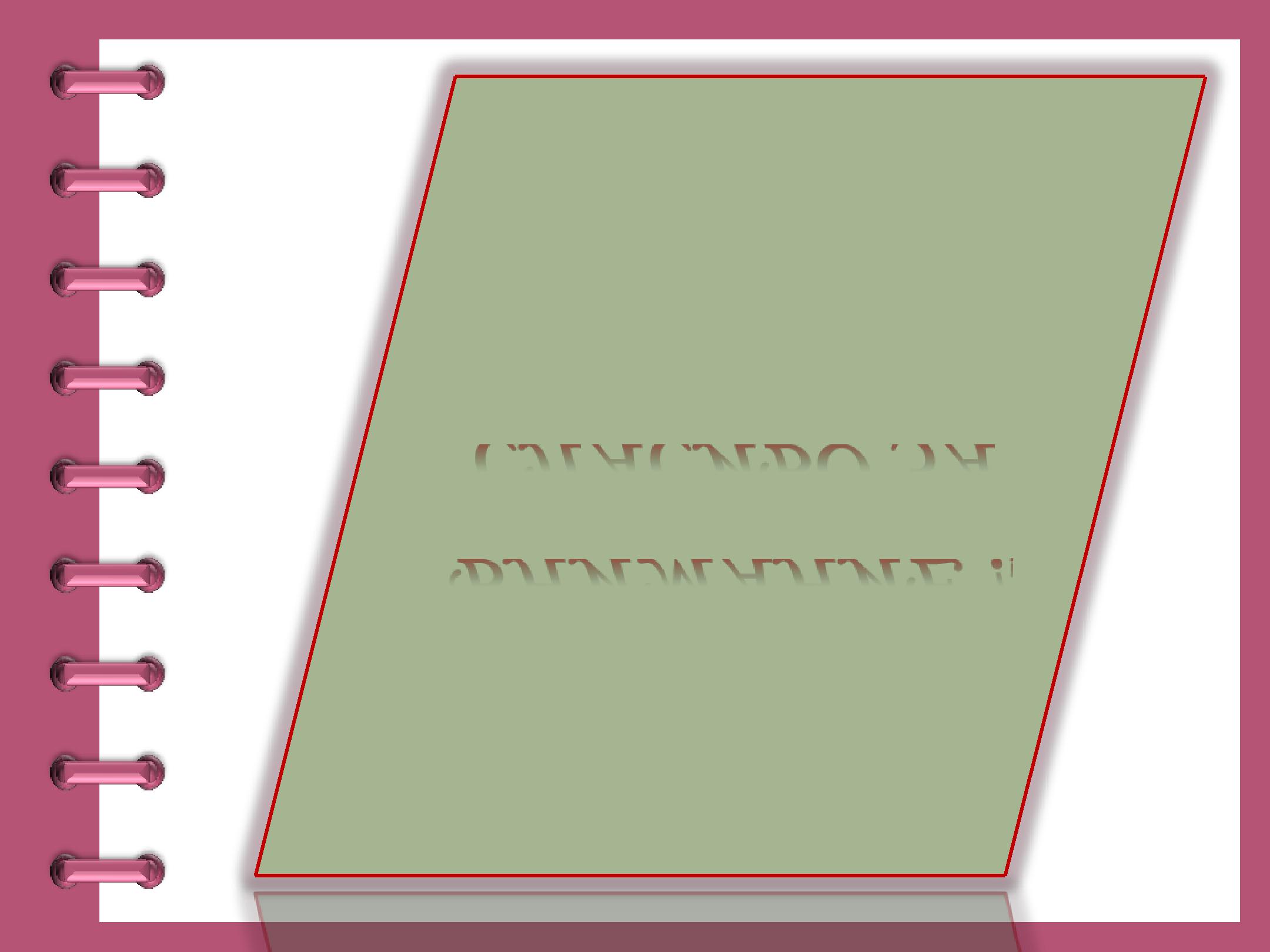 СПАСИБО ЗАВНИМАНИЕ !!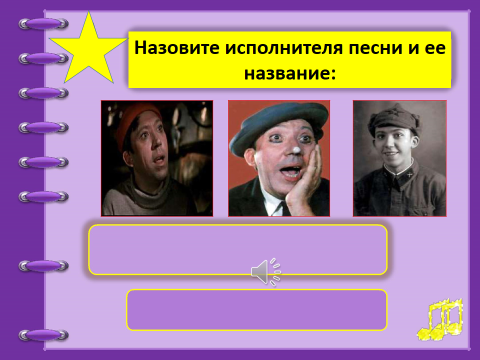 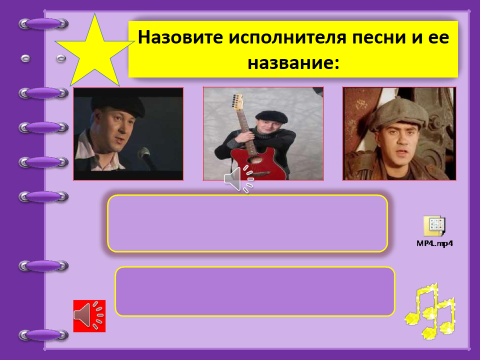 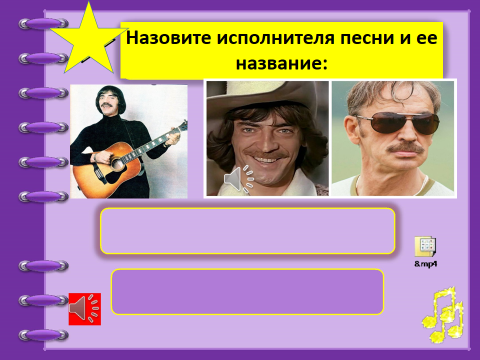 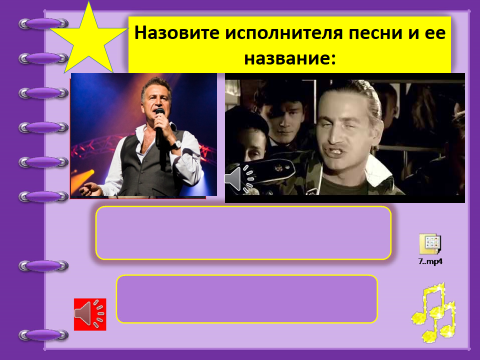 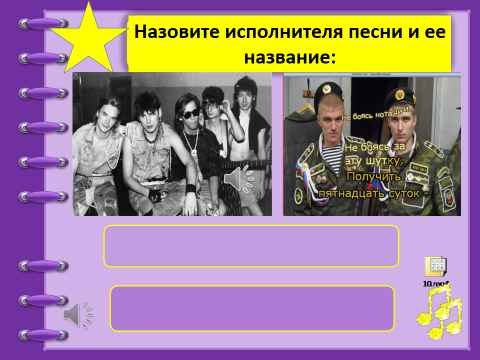 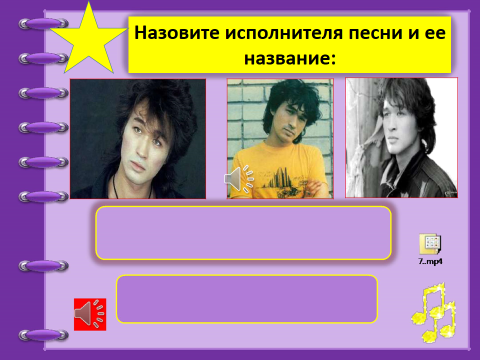 Работа на железной дороге связана с высоким уровнем ответственности. Соответственно, те люди, которые привлечены к данному виду деятельности, должны обладать соответствующим уровнем образовательной подготовки, большим объемом теоретических знаний, а также практических умений. Важнейшей фигурой на железной дороге является слесарь по ремонту подвижного состава, так как он занимается обслуживанием различного транспорта, необходимого для перевозки грузов и пассажиров. В ходе выполнения своих рабочих задач работник определяет наличие дефектов и неисправностей, а также осуществляет профилактическую работу и регулировку.Слесарь по ремонту подвижного состава – это человек, который выполняет очень важную работу. Именно поэтому к ремонтникам со стороны работодателей выдвигаются повышенные требования.В работе слесаря передвижного состава важную роль играют не только профессиональные умения и навыки, но также и личностные характеристики специалиста. Для того чтобы человек мог качественно выполнять свои рабочие задачи, у него должны быть:хорошая физическая подготовка;выносливость;хорошее зрение;развитая память;аналитический склад ума;склонность к логическому мышлению;развитое воображение;внимание к деталям и т. д.Результаты обученияУмения:У1- применять приемы и способы основных видов слесарных работ;У2- использовать наиболее распространенные приспособления и инструментыЗнания:З1- основные виды слесарных работ;З2-устройство универсальных и специальных приспособлений и средней сложности контрольно-измерительного инструмента;Целью данной работы является закрепление теоретических знаний по междисциплинарному курсу и приобретение студентами навыков по эксплуатации и ремонту подвижного состава используя инструменты и приспособления.Данная работа выполняется в игровой форме после изучения соответствующих тем и проверки теоретической подготовки студентов по ОП 02 «Слесарное дело».Порядок изложения материала в пособии соответствует последовательности выполнениялабораторных работ. Наиболее сложные вопросы иллюстрируются рисунками, схемами, которыесопровождаются подробным описанием.Методическое пособие рассчитано на самостоятельную работу студентов. При выполнении, студентам предлагается на базе изученного материала обозначить в тексте или на рисунке номера позиций соответствующих инструментов.Занятие проводятся в учебном кабинете «Конструкция и управление локомотивом», мастерские, имеющем необходимое оборудование. Часть занятий по изучению оборудования проводятся на территории базового предприятия. Особое внимание уделяется инструментам локомотива, непосредственно отвечающим за безопасность движения.Данную работу рекомендуется проводить фронтальным методом, когда вся подгруппа выполняет одинаковое задание. Учебную группу целесообразно разделить на две – три подгруппы. Каждый студент должен принимать участие в выполнении всех пунктов задания.При подготовке к занятию студенты должны повторить материал соответствующей темы, указанной преподавателем. Перед проведением занятия со студентами проводится инструктаж по технике безопасности. Основной целью оценки теоретического курса является оценка умений и знаний.Критерии оценки усвоения знаний и сформированности умений:– 23-25 баллов «5» - оценка «отлично», обучающийся обладает глубокими и прочными знаниями программного материала; правильно сформулировал понятия и закономерности по вопросам; использовал примеры из дополнительной литературы и практики; сделал вывод по излагаемому материалу; – 18-22 балла «4» - оценка «хорошо», обучающийся обладает достаточно полным знанием программного материала; его ответ представляет грамотное изложение учебного материала по существу; отсутствуют существенные неточности в формулировании понятий; правильно применены теоретические положения, подтвержденные примерами;– 14-17 баллов «3» - оценка «удовлетворительно», обучающийся имеет общие знания основного материала без усвоения некоторых существенных положений; формулирует основные понятия с некоторой неточностью; затрудняется в приведении примеров, подтверждающих теоретические положения; – 0-13 баллов «2» - оценка «неудовлетворительно», обучающийся не знает значительную часть программного материала; допустил существенные ошибки в процессе изложения; не умеет выделить главное и сделать вывод; приводит ошибочные определения; ни один вопрос не рассмотрен до конца, наводящие вопросы не помогают.Государственное профессиональное образовательное учреждение Тульской области «Техникум железнодорожного транспорта им. Б.Ф. Сафонова»Викторина «Я бы в слесари пошел»Подготовил мастер п/о, преподаватель спецдисциплин Клюх В. П.Тула, 20_____ г.     2               Приспособления предназначенные                      для закрепления обрабатываемых                                               заготовок? 4Инструмент, которым на поверхностьИнструмент, которым на поверхностьИнструмент, которым на поверхностьИнструмент, которым на поверхностьИнструмент, которым на поверхность 4заготовки наносят линии (риски) призаготовки наносят линии (риски) призаготовки наносят линии (риски) призаготовки наносят линии (риски) призаготовки наносят линии (риски) припомощи линейки или угольника?помощи линейки или угольника?помощи линейки или угольника?помощи линейки или угольника?помощи линейки или угольника?9Назовите инструмент применяемый9для правки и гибки проволоки,для правки и гибки проволоки,12Инструмент применяемый дляправки листового материала из15происходит отделение частей(заготовок) от сортового или16Назовите виды ручных ножниц поНазовите виды ручных ножниц по17Назовите ножницы171818резки листового металла толщиной дорезки листового металла толщиной дорезки листового металла толщиной дорезки листового металла толщиной дорезки листового металла толщиной дорезки листового металла толщиной до3 мм?3 мм?Какие ножницы применяют дляКакие ножницы применяют дляКакие ножницы применяют для1919резки металла толщиной от 4 дорезки металла толщиной от 4 дорезки металла толщиной от 4 до19196мм?Слесарная операция, при которой с21помощью зубила и слесарного молоткаВ тискахНаВ тискахплитеплите23Назовите основной рабочий2324Назовите основной ударный24инструмент применяемый приинструмент применяемый при25Из каких частей состоитИз каких частей состоитзубило слесарное?26Назовите инструмент применяемый длявырубания канавок, прорубания пазов27Назовите инструмент2730Назовите инструмент используемый30для проверки прямолинейностидля проверки прямолинейности